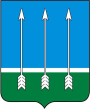 Администрациязакрытого административно - территориального образования Озерный Тверской областиП О С Т А Н О В Л Е Н И Е      О внесении изменений в муниципальную программу ЗАТО Озерный Тверской области «Дорожное хозяйство ЗАТО Озерный Тверской области» на 2023-2025 годыВ соответствии с Порядком принятия решений о разработке муниципальных программ, формирования, реализации и проведения оценки эффективности реализации муниципальных программ ЗАТО Озерный Тверской области, утвержденным постановлением администрации ЗАТО Озерный от 28.08.2013 года № 371, на основании статьи 36 Устава ЗАТО Озерный Тверской области администрация ЗАТО Озерный постановляет:	1. Внести следующие изменения в муниципальную программу ЗАТО Озерный Тверской области «Дорожное хозяйство ЗАТО Озерный Тверской области» на 2023-2025 годы, утвержденную постановлением администрации ЗАТО Озерный от 09.11.2022 г. № 206. 	1.1. Раздел «Объемы и источники финансирования муниципальной программы по годам ее реализации в разрезе подпрограмм» паспорта муниципальной программы ЗАТО Озерный Тверской области «Дорожное хозяйство ЗАТО Озерный Тверской области» на 2023-2025 годы изложить в следующей редакции:	«Общий объем финансирования Муниципальной программы на 2023-2025 годы составляет 96 760,8 тыс. руб., в том числе по годам ее реализации в разрезе подпрограмм:2023 год – 32 285,4 тыс. руб.;                   Подпрограмма 1 – 26 747,7 тыс. руб.;                   Подпрограмма 2 – 5 537,7 тыс. руб.2024 год –32 983,5  тыс. руб.;                   Подпрограмма 1 – 26 352,0 тыс. руб.;                   Подпрограмма 2 – 6 631,5 тыс. руб.2025 год – 31 491,9  тыс. руб.;                   Подпрограмма 1 – 24 594,6 тыс. руб.;                  Подпрограмма 2 – 6 897,3 тыс. руб».	1.2. Подраздел III «Информация о финансовых ресурсах, необходимых для реализации подпрограммы в разрезе задач по годам реализации муниципальной программы в целом» изложить в следующей редакции:	«11. Общий объем финансовых ресурсов, предусмотренных на реализацию Муниципальной программы составляет 96 760,8 тыс. руб.	12. Объем финансовых средств, предусмотренных на реализацию Подпрограммы по годам ее реализации в разрезе задач, представлен в Таблице 1.Таблица 1.	2. Приложение 1 к муниципальной программе «Дорожное хозяйство ЗАТО озерный Тверской области» на 2023-2025 годы изложить в новой редакции (Приложение).3. Контроль за исполнением настоящего постановления возложить на руководителя отдела по строительству и ЖКХ администрации ЗАТО Озерный С.А.Федотову.4. Настоящее постановление опубликовать в газете «Дни Озерного» и разместить на официальном сайте муниципального образования ЗАТО Озерный в сети интернет (www.ozerny.ru).          5. Настоящее постановление вступает в силу со дня его опубликования.Глава ЗАТО Озерный                                                                    Н.А. Яковлева28.12.2023                           № 166 № п/пЗадачи ПодпрограммыПо годам реализации Муниципальной программыПо годам реализации Муниципальной программыПо годам реализации Муниципальной программыВсего, тыс.руб.№ п/пЗадачи Подпрограммы2023 год2024 год2025 годВсего, тыс.руб.1Подпрограмма 1«Ремонт, капитальный ремонт и содержание улично-дорожной сети ЗАТО Озерный Тверской области»28 198,326 352, 024 594,677 694,3Задача 1 «Капитальный, текущий и ямочный ремонт улично-дорожной сети ЗАТО Озерный с целью поддержания технико-эксплуатационного состояния дорожного покрытия»14 839,516 799,016 028,947  667,4Задача 2«Сезонное содержание улично-дорожной сети ЗАТО Озерный»11 908,29 553,08 565,730 026,92Подпрограмма 2«Ремонт и благоустройство дворовых территорий, проездов к дворовым территориям в ЗАТО Озерный Тверской области»5 537,76 631,56 897,319  066,5Задача 1 «Благоустройство дворовых территорий многоквартирных жилых домов на территории ЗАТО Озерный Тверской области»5 537,76 631,56 897,319 066,5Задача 2«Ремонт проездов к дворовым территориям многоквартирных жилых домов на территории ЗАТО Озерный Тверской области»0,00,00,00,0Итого, тыс.руб.32  285,432 983,531 491,996 760,8Приложение                                                                                                                                                к Постановлению администрации ЗАТО Озерный Тверской области от 28.12.2023 г. № 166Приложение                                                                                                                                                к Постановлению администрации ЗАТО Озерный Тверской области от 28.12.2023 г. № 166Приложение                                                                                                                                                к Постановлению администрации ЗАТО Озерный Тверской области от 28.12.2023 г. № 166Приложение                                                                                                                                                к Постановлению администрации ЗАТО Озерный Тверской области от 28.12.2023 г. № 166Приложение                                                                                                                                                к Постановлению администрации ЗАТО Озерный Тверской области от 28.12.2023 г. № 166Приложение                                                                                                                                                к Постановлению администрации ЗАТО Озерный Тверской области от 28.12.2023 г. № 166Приложение                                                                                                                                                к Постановлению администрации ЗАТО Озерный Тверской области от 28.12.2023 г. № 166Приложение                                                                                                                                                к Постановлению администрации ЗАТО Озерный Тверской области от 28.12.2023 г. № 166Приложение                                                                                                                                                к Постановлению администрации ЗАТО Озерный Тверской области от 28.12.2023 г. № 166Приложение                                                                                                                                                к Постановлению администрации ЗАТО Озерный Тверской области от 28.12.2023 г. № 166Приложение                                                                                                                                                к Постановлению администрации ЗАТО Озерный Тверской области от 28.12.2023 г. № 166Приложение                                                                                                                                                к Постановлению администрации ЗАТО Озерный Тверской области от 28.12.2023 г. № 166Приложение                                                                                                                                                к Постановлению администрации ЗАТО Озерный Тверской области от 28.12.2023 г. № 166Приложение  1                                                                                                                                     к муниципальной программе "Дорожное хозяйство ЗАТО Озерный Тверской области" на 2023-2025 годыПриложение  1                                                                                                                                     к муниципальной программе "Дорожное хозяйство ЗАТО Озерный Тверской области" на 2023-2025 годыПриложение  1                                                                                                                                     к муниципальной программе "Дорожное хозяйство ЗАТО Озерный Тверской области" на 2023-2025 годыПриложение  1                                                                                                                                     к муниципальной программе "Дорожное хозяйство ЗАТО Озерный Тверской области" на 2023-2025 годыПриложение  1                                                                                                                                     к муниципальной программе "Дорожное хозяйство ЗАТО Озерный Тверской области" на 2023-2025 годыПриложение  1                                                                                                                                     к муниципальной программе "Дорожное хозяйство ЗАТО Озерный Тверской области" на 2023-2025 годыПриложение  1                                                                                                                                     к муниципальной программе "Дорожное хозяйство ЗАТО Озерный Тверской области" на 2023-2025 годыПриложение  1                                                                                                                                     к муниципальной программе "Дорожное хозяйство ЗАТО Озерный Тверской области" на 2023-2025 годыПриложение  1                                                                                                                                     к муниципальной программе "Дорожное хозяйство ЗАТО Озерный Тверской области" на 2023-2025 годыПриложение  1                                                                                                                                     к муниципальной программе "Дорожное хозяйство ЗАТО Озерный Тверской области" на 2023-2025 годыПриложение  1                                                                                                                                     к муниципальной программе "Дорожное хозяйство ЗАТО Озерный Тверской области" на 2023-2025 годыПриложение  1                                                                                                                                     к муниципальной программе "Дорожное хозяйство ЗАТО Озерный Тверской области" на 2023-2025 годыПриложение  1                                                                                                                                     к муниципальной программе "Дорожное хозяйство ЗАТО Озерный Тверской области" на 2023-2025 годыХарактеристика муниципальной программы ЗАТО Озерный Тверской областиХарактеристика муниципальной программы ЗАТО Озерный Тверской областиХарактеристика муниципальной программы ЗАТО Озерный Тверской областиХарактеристика муниципальной программы ЗАТО Озерный Тверской областиХарактеристика муниципальной программы ЗАТО Озерный Тверской областиХарактеристика муниципальной программы ЗАТО Озерный Тверской областиХарактеристика муниципальной программы ЗАТО Озерный Тверской областиХарактеристика муниципальной программы ЗАТО Озерный Тверской областиХарактеристика муниципальной программы ЗАТО Озерный Тверской областиХарактеристика муниципальной программы ЗАТО Озерный Тверской областиХарактеристика муниципальной программы ЗАТО Озерный Тверской областиХарактеристика муниципальной программы ЗАТО Озерный Тверской областиХарактеристика муниципальной программы ЗАТО Озерный Тверской областиХарактеристика муниципальной программы ЗАТО Озерный Тверской областиХарактеристика муниципальной программы ЗАТО Озерный Тверской областиХарактеристика муниципальной программы ЗАТО Озерный Тверской областиХарактеристика муниципальной программы ЗАТО Озерный Тверской областиХарактеристика муниципальной программы ЗАТО Озерный Тверской областиХарактеристика муниципальной программы ЗАТО Озерный Тверской областиХарактеристика муниципальной программы ЗАТО Озерный Тверской областиХарактеристика муниципальной программы ЗАТО Озерный Тверской областиХарактеристика муниципальной программы ЗАТО Озерный Тверской областиХарактеристика муниципальной программы ЗАТО Озерный Тверской областиХарактеристика муниципальной программы ЗАТО Озерный Тверской областиХарактеристика муниципальной программы ЗАТО Озерный Тверской областиХарактеристика муниципальной программы ЗАТО Озерный Тверской областиХарактеристика муниципальной программы ЗАТО Озерный Тверской областиХарактеристика муниципальной программы ЗАТО Озерный Тверской областиХарактеристика муниципальной программы ЗАТО Озерный Тверской областиХарактеристика муниципальной программы ЗАТО Озерный Тверской областиХарактеристика муниципальной программы ЗАТО Озерный Тверской областиХарактеристика муниципальной программы ЗАТО Озерный Тверской областиХарактеристика муниципальной программы ЗАТО Озерный Тверской областиХарактеристика муниципальной программы ЗАТО Озерный Тверской областиХарактеристика муниципальной программы ЗАТО Озерный Тверской областиХарактеристика муниципальной программы ЗАТО Озерный Тверской областиХарактеристика муниципальной программы ЗАТО Озерный Тверской областиХарактеристика муниципальной программы ЗАТО Озерный Тверской областиХарактеристика муниципальной программы ЗАТО Озерный Тверской областиХарактеристика муниципальной программы ЗАТО Озерный Тверской областиХарактеристика муниципальной программы ЗАТО Озерный Тверской областиХарактеристика муниципальной программы ЗАТО Озерный Тверской областиХарактеристика муниципальной программы ЗАТО Озерный Тверской областиХарактеристика муниципальной программы ЗАТО Озерный Тверской областиХарактеристика муниципальной программы ЗАТО Озерный Тверской областиХарактеристика муниципальной программы ЗАТО Озерный Тверской областиХарактеристика муниципальной программы ЗАТО Озерный Тверской областиХарактеристика муниципальной программы ЗАТО Озерный Тверской областиХарактеристика муниципальной программы ЗАТО Озерный Тверской областиХарактеристика муниципальной программы ЗАТО Озерный Тверской областиХарактеристика муниципальной программы ЗАТО Озерный Тверской областиХарактеристика муниципальной программы ЗАТО Озерный Тверской областиХарактеристика муниципальной программы ЗАТО Озерный Тверской областиХарактеристика муниципальной программы ЗАТО Озерный Тверской областиХарактеристика муниципальной программы ЗАТО Озерный Тверской областиХарактеристика муниципальной программы ЗАТО Озерный Тверской областиХарактеристика муниципальной программы ЗАТО Озерный Тверской областиХарактеристика муниципальной программы ЗАТО Озерный Тверской областиХарактеристика муниципальной программы ЗАТО Озерный Тверской областиХарактеристика муниципальной программы ЗАТО Озерный Тверской областиХарактеристика муниципальной программы ЗАТО Озерный Тверской областиХарактеристика муниципальной программы ЗАТО Озерный Тверской областиХарактеристика муниципальной программы ЗАТО Озерный Тверской областиХарактеристика муниципальной программы ЗАТО Озерный Тверской областиХарактеристика муниципальной программы ЗАТО Озерный Тверской областиХарактеристика муниципальной программы ЗАТО Озерный Тверской областиХарактеристика муниципальной программы ЗАТО Озерный Тверской областиХарактеристика муниципальной программы ЗАТО Озерный Тверской областиХарактеристика муниципальной программы ЗАТО Озерный Тверской областиХарактеристика муниципальной программы ЗАТО Озерный Тверской областиХарактеристика муниципальной программы ЗАТО Озерный Тверской областиХарактеристика муниципальной программы ЗАТО Озерный Тверской областиХарактеристика муниципальной программы ЗАТО Озерный Тверской областиХарактеристика муниципальной программы ЗАТО Озерный Тверской областиХарактеристика муниципальной программы ЗАТО Озерный Тверской областиХарактеристика муниципальной программы ЗАТО Озерный Тверской областиХарактеристика муниципальной программы ЗАТО Озерный Тверской областиХарактеристика муниципальной программы ЗАТО Озерный Тверской областиХарактеристика муниципальной программы ЗАТО Озерный Тверской областиХарактеристика муниципальной программы ЗАТО Озерный Тверской областиХарактеристика муниципальной программы ЗАТО Озерный Тверской областиХарактеристика муниципальной программы ЗАТО Озерный Тверской областиХарактеристика муниципальной программы ЗАТО Озерный Тверской областиХарактеристика муниципальной программы ЗАТО Озерный Тверской областиХарактеристика муниципальной программы ЗАТО Озерный Тверской областиХарактеристика муниципальной программы ЗАТО Озерный Тверской областиХарактеристика муниципальной программы ЗАТО Озерный Тверской области"Дорожное хозяйство ЗАТО Озерный Тверской области" на 2023-2025 годы"Дорожное хозяйство ЗАТО Озерный Тверской области" на 2023-2025 годы"Дорожное хозяйство ЗАТО Озерный Тверской области" на 2023-2025 годы"Дорожное хозяйство ЗАТО Озерный Тверской области" на 2023-2025 годы"Дорожное хозяйство ЗАТО Озерный Тверской области" на 2023-2025 годы"Дорожное хозяйство ЗАТО Озерный Тверской области" на 2023-2025 годы"Дорожное хозяйство ЗАТО Озерный Тверской области" на 2023-2025 годы"Дорожное хозяйство ЗАТО Озерный Тверской области" на 2023-2025 годы"Дорожное хозяйство ЗАТО Озерный Тверской области" на 2023-2025 годы"Дорожное хозяйство ЗАТО Озерный Тверской области" на 2023-2025 годы"Дорожное хозяйство ЗАТО Озерный Тверской области" на 2023-2025 годы"Дорожное хозяйство ЗАТО Озерный Тверской области" на 2023-2025 годы"Дорожное хозяйство ЗАТО Озерный Тверской области" на 2023-2025 годы"Дорожное хозяйство ЗАТО Озерный Тверской области" на 2023-2025 годы"Дорожное хозяйство ЗАТО Озерный Тверской области" на 2023-2025 годы"Дорожное хозяйство ЗАТО Озерный Тверской области" на 2023-2025 годы"Дорожное хозяйство ЗАТО Озерный Тверской области" на 2023-2025 годы"Дорожное хозяйство ЗАТО Озерный Тверской области" на 2023-2025 годы"Дорожное хозяйство ЗАТО Озерный Тверской области" на 2023-2025 годы"Дорожное хозяйство ЗАТО Озерный Тверской области" на 2023-2025 годы"Дорожное хозяйство ЗАТО Озерный Тверской области" на 2023-2025 годы"Дорожное хозяйство ЗАТО Озерный Тверской области" на 2023-2025 годы"Дорожное хозяйство ЗАТО Озерный Тверской области" на 2023-2025 годы"Дорожное хозяйство ЗАТО Озерный Тверской области" на 2023-2025 годы"Дорожное хозяйство ЗАТО Озерный Тверской области" на 2023-2025 годы"Дорожное хозяйство ЗАТО Озерный Тверской области" на 2023-2025 годы"Дорожное хозяйство ЗАТО Озерный Тверской области" на 2023-2025 годы"Дорожное хозяйство ЗАТО Озерный Тверской области" на 2023-2025 годы"Дорожное хозяйство ЗАТО Озерный Тверской области" на 2023-2025 годы"Дорожное хозяйство ЗАТО Озерный Тверской области" на 2023-2025 годы"Дорожное хозяйство ЗАТО Озерный Тверской области" на 2023-2025 годы"Дорожное хозяйство ЗАТО Озерный Тверской области" на 2023-2025 годы"Дорожное хозяйство ЗАТО Озерный Тверской области" на 2023-2025 годы"Дорожное хозяйство ЗАТО Озерный Тверской области" на 2023-2025 годы"Дорожное хозяйство ЗАТО Озерный Тверской области" на 2023-2025 годы"Дорожное хозяйство ЗАТО Озерный Тверской области" на 2023-2025 годы"Дорожное хозяйство ЗАТО Озерный Тверской области" на 2023-2025 годы"Дорожное хозяйство ЗАТО Озерный Тверской области" на 2023-2025 годы"Дорожное хозяйство ЗАТО Озерный Тверской области" на 2023-2025 годы"Дорожное хозяйство ЗАТО Озерный Тверской области" на 2023-2025 годы"Дорожное хозяйство ЗАТО Озерный Тверской области" на 2023-2025 годы"Дорожное хозяйство ЗАТО Озерный Тверской области" на 2023-2025 годы"Дорожное хозяйство ЗАТО Озерный Тверской области" на 2023-2025 годы"Дорожное хозяйство ЗАТО Озерный Тверской области" на 2023-2025 годы"Дорожное хозяйство ЗАТО Озерный Тверской области" на 2023-2025 годы"Дорожное хозяйство ЗАТО Озерный Тверской области" на 2023-2025 годы"Дорожное хозяйство ЗАТО Озерный Тверской области" на 2023-2025 годы"Дорожное хозяйство ЗАТО Озерный Тверской области" на 2023-2025 годы"Дорожное хозяйство ЗАТО Озерный Тверской области" на 2023-2025 годы"Дорожное хозяйство ЗАТО Озерный Тверской области" на 2023-2025 годы"Дорожное хозяйство ЗАТО Озерный Тверской области" на 2023-2025 годы"Дорожное хозяйство ЗАТО Озерный Тверской области" на 2023-2025 годы"Дорожное хозяйство ЗАТО Озерный Тверской области" на 2023-2025 годы"Дорожное хозяйство ЗАТО Озерный Тверской области" на 2023-2025 годы"Дорожное хозяйство ЗАТО Озерный Тверской области" на 2023-2025 годы"Дорожное хозяйство ЗАТО Озерный Тверской области" на 2023-2025 годы"Дорожное хозяйство ЗАТО Озерный Тверской области" на 2023-2025 годы"Дорожное хозяйство ЗАТО Озерный Тверской области" на 2023-2025 годы"Дорожное хозяйство ЗАТО Озерный Тверской области" на 2023-2025 годы"Дорожное хозяйство ЗАТО Озерный Тверской области" на 2023-2025 годы"Дорожное хозяйство ЗАТО Озерный Тверской области" на 2023-2025 годы"Дорожное хозяйство ЗАТО Озерный Тверской области" на 2023-2025 годы"Дорожное хозяйство ЗАТО Озерный Тверской области" на 2023-2025 годы"Дорожное хозяйство ЗАТО Озерный Тверской области" на 2023-2025 годы"Дорожное хозяйство ЗАТО Озерный Тверской области" на 2023-2025 годы"Дорожное хозяйство ЗАТО Озерный Тверской области" на 2023-2025 годы"Дорожное хозяйство ЗАТО Озерный Тверской области" на 2023-2025 годы"Дорожное хозяйство ЗАТО Озерный Тверской области" на 2023-2025 годы"Дорожное хозяйство ЗАТО Озерный Тверской области" на 2023-2025 годы"Дорожное хозяйство ЗАТО Озерный Тверской области" на 2023-2025 годы"Дорожное хозяйство ЗАТО Озерный Тверской области" на 2023-2025 годы"Дорожное хозяйство ЗАТО Озерный Тверской области" на 2023-2025 годы"Дорожное хозяйство ЗАТО Озерный Тверской области" на 2023-2025 годы"Дорожное хозяйство ЗАТО Озерный Тверской области" на 2023-2025 годы"Дорожное хозяйство ЗАТО Озерный Тверской области" на 2023-2025 годы"Дорожное хозяйство ЗАТО Озерный Тверской области" на 2023-2025 годы"Дорожное хозяйство ЗАТО Озерный Тверской области" на 2023-2025 годы"Дорожное хозяйство ЗАТО Озерный Тверской области" на 2023-2025 годы"Дорожное хозяйство ЗАТО Озерный Тверской области" на 2023-2025 годы"Дорожное хозяйство ЗАТО Озерный Тверской области" на 2023-2025 годы"Дорожное хозяйство ЗАТО Озерный Тверской области" на 2023-2025 годы"Дорожное хозяйство ЗАТО Озерный Тверской области" на 2023-2025 годы"Дорожное хозяйство ЗАТО Озерный Тверской области" на 2023-2025 годы"Дорожное хозяйство ЗАТО Озерный Тверской области" на 2023-2025 годы"Дорожное хозяйство ЗАТО Озерный Тверской области" на 2023-2025 годы"Дорожное хозяйство ЗАТО Озерный Тверской области" на 2023-2025 годы"Дорожное хозяйство ЗАТО Озерный Тверской области" на 2023-2025 годыАдминистратор муниципальной программы ЗАТО Озерный Тверской области - Администрация ЗАТО ОзерныйАдминистратор муниципальной программы ЗАТО Озерный Тверской области - Администрация ЗАТО ОзерныйАдминистратор муниципальной программы ЗАТО Озерный Тверской области - Администрация ЗАТО ОзерныйАдминистратор муниципальной программы ЗАТО Озерный Тверской области - Администрация ЗАТО ОзерныйАдминистратор муниципальной программы ЗАТО Озерный Тверской области - Администрация ЗАТО ОзерныйАдминистратор муниципальной программы ЗАТО Озерный Тверской области - Администрация ЗАТО ОзерныйАдминистратор муниципальной программы ЗАТО Озерный Тверской области - Администрация ЗАТО ОзерныйАдминистратор муниципальной программы ЗАТО Озерный Тверской области - Администрация ЗАТО ОзерныйАдминистратор муниципальной программы ЗАТО Озерный Тверской области - Администрация ЗАТО ОзерныйАдминистратор муниципальной программы ЗАТО Озерный Тверской области - Администрация ЗАТО ОзерныйАдминистратор муниципальной программы ЗАТО Озерный Тверской области - Администрация ЗАТО ОзерныйАдминистратор муниципальной программы ЗАТО Озерный Тверской области - Администрация ЗАТО ОзерныйАдминистратор муниципальной программы ЗАТО Озерный Тверской области - Администрация ЗАТО ОзерныйАдминистратор муниципальной программы ЗАТО Озерный Тверской области - Администрация ЗАТО ОзерныйАдминистратор муниципальной программы ЗАТО Озерный Тверской области - Администрация ЗАТО ОзерныйАдминистратор муниципальной программы ЗАТО Озерный Тверской области - Администрация ЗАТО ОзерныйАдминистратор муниципальной программы ЗАТО Озерный Тверской области - Администрация ЗАТО ОзерныйАдминистратор муниципальной программы ЗАТО Озерный Тверской области - Администрация ЗАТО ОзерныйАдминистратор муниципальной программы ЗАТО Озерный Тверской области - Администрация ЗАТО ОзерныйАдминистратор муниципальной программы ЗАТО Озерный Тверской области - Администрация ЗАТО ОзерныйАдминистратор муниципальной программы ЗАТО Озерный Тверской области - Администрация ЗАТО ОзерныйАдминистратор муниципальной программы ЗАТО Озерный Тверской области - Администрация ЗАТО ОзерныйАдминистратор муниципальной программы ЗАТО Озерный Тверской области - Администрация ЗАТО ОзерныйАдминистратор муниципальной программы ЗАТО Озерный Тверской области - Администрация ЗАТО ОзерныйАдминистратор муниципальной программы ЗАТО Озерный Тверской области - Администрация ЗАТО ОзерныйАдминистратор муниципальной программы ЗАТО Озерный Тверской области - Администрация ЗАТО ОзерныйАдминистратор муниципальной программы ЗАТО Озерный Тверской области - Администрация ЗАТО ОзерныйАдминистратор муниципальной программы ЗАТО Озерный Тверской области - Администрация ЗАТО ОзерныйАдминистратор муниципальной программы ЗАТО Озерный Тверской области - Администрация ЗАТО ОзерныйАдминистратор муниципальной программы ЗАТО Озерный Тверской области - Администрация ЗАТО ОзерныйАдминистратор муниципальной программы ЗАТО Озерный Тверской области - Администрация ЗАТО ОзерныйАдминистратор муниципальной программы ЗАТО Озерный Тверской области - Администрация ЗАТО ОзерныйАдминистратор муниципальной программы ЗАТО Озерный Тверской области - Администрация ЗАТО ОзерныйАдминистратор муниципальной программы ЗАТО Озерный Тверской области - Администрация ЗАТО ОзерныйАдминистратор муниципальной программы ЗАТО Озерный Тверской области - Администрация ЗАТО ОзерныйАдминистратор муниципальной программы ЗАТО Озерный Тверской области - Администрация ЗАТО ОзерныйАдминистратор муниципальной программы ЗАТО Озерный Тверской области - Администрация ЗАТО ОзерныйАдминистратор муниципальной программы ЗАТО Озерный Тверской области - Администрация ЗАТО ОзерныйАдминистратор муниципальной программы ЗАТО Озерный Тверской области - Администрация ЗАТО ОзерныйАдминистратор муниципальной программы ЗАТО Озерный Тверской области - Администрация ЗАТО ОзерныйАдминистратор муниципальной программы ЗАТО Озерный Тверской области - Администрация ЗАТО ОзерныйАдминистратор муниципальной программы ЗАТО Озерный Тверской области - Администрация ЗАТО ОзерныйАдминистратор муниципальной программы ЗАТО Озерный Тверской области - Администрация ЗАТО ОзерныйАдминистратор муниципальной программы ЗАТО Озерный Тверской области - Администрация ЗАТО ОзерныйАдминистратор муниципальной программы ЗАТО Озерный Тверской области - Администрация ЗАТО ОзерныйАдминистратор муниципальной программы ЗАТО Озерный Тверской области - Администрация ЗАТО ОзерныйАдминистратор муниципальной программы ЗАТО Озерный Тверской области - Администрация ЗАТО ОзерныйАдминистратор муниципальной программы ЗАТО Озерный Тверской области - Администрация ЗАТО ОзерныйАдминистратор муниципальной программы ЗАТО Озерный Тверской области - Администрация ЗАТО ОзерныйАдминистратор муниципальной программы ЗАТО Озерный Тверской области - Администрация ЗАТО ОзерныйАдминистратор муниципальной программы ЗАТО Озерный Тверской области - Администрация ЗАТО ОзерныйАдминистратор муниципальной программы ЗАТО Озерный Тверской области - Администрация ЗАТО ОзерныйАдминистратор муниципальной программы ЗАТО Озерный Тверской области - Администрация ЗАТО ОзерныйАдминистратор муниципальной программы ЗАТО Озерный Тверской области - Администрация ЗАТО ОзерныйАдминистратор муниципальной программы ЗАТО Озерный Тверской области - Администрация ЗАТО ОзерныйАдминистратор муниципальной программы ЗАТО Озерный Тверской области - Администрация ЗАТО ОзерныйАдминистратор муниципальной программы ЗАТО Озерный Тверской области - Администрация ЗАТО ОзерныйАдминистратор муниципальной программы ЗАТО Озерный Тверской области - Администрация ЗАТО ОзерныйАдминистратор муниципальной программы ЗАТО Озерный Тверской области - Администрация ЗАТО ОзерныйАдминистратор муниципальной программы ЗАТО Озерный Тверской области - Администрация ЗАТО ОзерныйАдминистратор муниципальной программы ЗАТО Озерный Тверской области - Администрация ЗАТО ОзерныйАдминистратор муниципальной программы ЗАТО Озерный Тверской области - Администрация ЗАТО ОзерныйАдминистратор муниципальной программы ЗАТО Озерный Тверской области - Администрация ЗАТО ОзерныйАдминистратор муниципальной программы ЗАТО Озерный Тверской области - Администрация ЗАТО ОзерныйАдминистратор муниципальной программы ЗАТО Озерный Тверской области - Администрация ЗАТО ОзерныйАдминистратор муниципальной программы ЗАТО Озерный Тверской области - Администрация ЗАТО ОзерныйАдминистратор муниципальной программы ЗАТО Озерный Тверской области - Администрация ЗАТО ОзерныйАдминистратор муниципальной программы ЗАТО Озерный Тверской области - Администрация ЗАТО ОзерныйАдминистратор муниципальной программы ЗАТО Озерный Тверской области - Администрация ЗАТО ОзерныйАдминистратор муниципальной программы ЗАТО Озерный Тверской области - Администрация ЗАТО ОзерныйАдминистратор муниципальной программы ЗАТО Озерный Тверской области - Администрация ЗАТО ОзерныйАдминистратор муниципальной программы ЗАТО Озерный Тверской области - Администрация ЗАТО ОзерныйАдминистратор муниципальной программы ЗАТО Озерный Тверской области - Администрация ЗАТО ОзерныйАдминистратор муниципальной программы ЗАТО Озерный Тверской области - Администрация ЗАТО ОзерныйАдминистратор муниципальной программы ЗАТО Озерный Тверской области - Администрация ЗАТО ОзерныйАдминистратор муниципальной программы ЗАТО Озерный Тверской области - Администрация ЗАТО ОзерныйАдминистратор муниципальной программы ЗАТО Озерный Тверской области - Администрация ЗАТО ОзерныйАдминистратор муниципальной программы ЗАТО Озерный Тверской области - Администрация ЗАТО ОзерныйАдминистратор муниципальной программы ЗАТО Озерный Тверской области - Администрация ЗАТО ОзерныйАдминистратор муниципальной программы ЗАТО Озерный Тверской области - Администрация ЗАТО ОзерныйАдминистратор муниципальной программы ЗАТО Озерный Тверской области - Администрация ЗАТО ОзерныйАдминистратор муниципальной программы ЗАТО Озерный Тверской области - Администрация ЗАТО ОзерныйАдминистратор муниципальной программы ЗАТО Озерный Тверской области - Администрация ЗАТО ОзерныйАдминистратор муниципальной программы ЗАТО Озерный Тверской области - Администрация ЗАТО ОзерныйАдминистратор муниципальной программы ЗАТО Озерный Тверской области - Администрация ЗАТО ОзерныйАдминистратор муниципальной программы ЗАТО Озерный Тверской области - Администрация ЗАТО ОзерныйАдминистратор муниципальной программы ЗАТО Озерный Тверской области - Администрация ЗАТО ОзерныйПринятые обозначения и сокращения:Принятые обозначения и сокращения:Принятые обозначения и сокращения:Принятые обозначения и сокращения:Принятые обозначения и сокращения:Принятые обозначения и сокращения:Принятые обозначения и сокращения:Принятые обозначения и сокращения:Принятые обозначения и сокращения:Принятые обозначения и сокращения:Принятые обозначения и сокращения:Принятые обозначения и сокращения:Принятые обозначения и сокращения:Принятые обозначения и сокращения:Принятые обозначения и сокращения:Принятые обозначения и сокращения:Принятые обозначения и сокращения:Принятые обозначения и сокращения:Принятые обозначения и сокращения:Принятые обозначения и сокращения:Принятые обозначения и сокращения:Принятые обозначения и сокращения:Принятые обозначения и сокращения:Принятые обозначения и сокращения:Принятые обозначения и сокращения:Принятые обозначения и сокращения:Принятые обозначения и сокращения:Принятые обозначения и сокращения:Принятые обозначения и сокращения:Принятые обозначения и сокращения:Принятые обозначения и сокращения:Принятые обозначения и сокращения:Принятые обозначения и сокращения:Принятые обозначения и сокращения:Принятые обозначения и сокращения:Принятые обозначения и сокращения:1. Программа - муниципальная программа ЗАТО Озерный Тверской области "Дорожное хозяйство ЗАТО Озерный Тверской области" на 2023-2025 годы.1. Программа - муниципальная программа ЗАТО Озерный Тверской области "Дорожное хозяйство ЗАТО Озерный Тверской области" на 2023-2025 годы.1. Программа - муниципальная программа ЗАТО Озерный Тверской области "Дорожное хозяйство ЗАТО Озерный Тверской области" на 2023-2025 годы.1. Программа - муниципальная программа ЗАТО Озерный Тверской области "Дорожное хозяйство ЗАТО Озерный Тверской области" на 2023-2025 годы.1. Программа - муниципальная программа ЗАТО Озерный Тверской области "Дорожное хозяйство ЗАТО Озерный Тверской области" на 2023-2025 годы.1. Программа - муниципальная программа ЗАТО Озерный Тверской области "Дорожное хозяйство ЗАТО Озерный Тверской области" на 2023-2025 годы.1. Программа - муниципальная программа ЗАТО Озерный Тверской области "Дорожное хозяйство ЗАТО Озерный Тверской области" на 2023-2025 годы.1. Программа - муниципальная программа ЗАТО Озерный Тверской области "Дорожное хозяйство ЗАТО Озерный Тверской области" на 2023-2025 годы.1. Программа - муниципальная программа ЗАТО Озерный Тверской области "Дорожное хозяйство ЗАТО Озерный Тверской области" на 2023-2025 годы.1. Программа - муниципальная программа ЗАТО Озерный Тверской области "Дорожное хозяйство ЗАТО Озерный Тверской области" на 2023-2025 годы.1. Программа - муниципальная программа ЗАТО Озерный Тверской области "Дорожное хозяйство ЗАТО Озерный Тверской области" на 2023-2025 годы.1. Программа - муниципальная программа ЗАТО Озерный Тверской области "Дорожное хозяйство ЗАТО Озерный Тверской области" на 2023-2025 годы.1. Программа - муниципальная программа ЗАТО Озерный Тверской области "Дорожное хозяйство ЗАТО Озерный Тверской области" на 2023-2025 годы.1. Программа - муниципальная программа ЗАТО Озерный Тверской области "Дорожное хозяйство ЗАТО Озерный Тверской области" на 2023-2025 годы.1. Программа - муниципальная программа ЗАТО Озерный Тверской области "Дорожное хозяйство ЗАТО Озерный Тверской области" на 2023-2025 годы.1. Программа - муниципальная программа ЗАТО Озерный Тверской области "Дорожное хозяйство ЗАТО Озерный Тверской области" на 2023-2025 годы.1. Программа - муниципальная программа ЗАТО Озерный Тверской области "Дорожное хозяйство ЗАТО Озерный Тверской области" на 2023-2025 годы.1. Программа - муниципальная программа ЗАТО Озерный Тверской области "Дорожное хозяйство ЗАТО Озерный Тверской области" на 2023-2025 годы.1. Программа - муниципальная программа ЗАТО Озерный Тверской области "Дорожное хозяйство ЗАТО Озерный Тверской области" на 2023-2025 годы.1. Программа - муниципальная программа ЗАТО Озерный Тверской области "Дорожное хозяйство ЗАТО Озерный Тверской области" на 2023-2025 годы.1. Программа - муниципальная программа ЗАТО Озерный Тверской области "Дорожное хозяйство ЗАТО Озерный Тверской области" на 2023-2025 годы.1. Программа - муниципальная программа ЗАТО Озерный Тверской области "Дорожное хозяйство ЗАТО Озерный Тверской области" на 2023-2025 годы.1. Программа - муниципальная программа ЗАТО Озерный Тверской области "Дорожное хозяйство ЗАТО Озерный Тверской области" на 2023-2025 годы.1. Программа - муниципальная программа ЗАТО Озерный Тверской области "Дорожное хозяйство ЗАТО Озерный Тверской области" на 2023-2025 годы.1. Программа - муниципальная программа ЗАТО Озерный Тверской области "Дорожное хозяйство ЗАТО Озерный Тверской области" на 2023-2025 годы.1. Программа - муниципальная программа ЗАТО Озерный Тверской области "Дорожное хозяйство ЗАТО Озерный Тверской области" на 2023-2025 годы.1. Программа - муниципальная программа ЗАТО Озерный Тверской области "Дорожное хозяйство ЗАТО Озерный Тверской области" на 2023-2025 годы.1. Программа - муниципальная программа ЗАТО Озерный Тверской области "Дорожное хозяйство ЗАТО Озерный Тверской области" на 2023-2025 годы.1. Программа - муниципальная программа ЗАТО Озерный Тверской области "Дорожное хозяйство ЗАТО Озерный Тверской области" на 2023-2025 годы.1. Программа - муниципальная программа ЗАТО Озерный Тверской области "Дорожное хозяйство ЗАТО Озерный Тверской области" на 2023-2025 годы.1. Программа - муниципальная программа ЗАТО Озерный Тверской области "Дорожное хозяйство ЗАТО Озерный Тверской области" на 2023-2025 годы.1. Программа - муниципальная программа ЗАТО Озерный Тверской области "Дорожное хозяйство ЗАТО Озерный Тверской области" на 2023-2025 годы.1. Программа - муниципальная программа ЗАТО Озерный Тверской области "Дорожное хозяйство ЗАТО Озерный Тверской области" на 2023-2025 годы.1. Программа - муниципальная программа ЗАТО Озерный Тверской области "Дорожное хозяйство ЗАТО Озерный Тверской области" на 2023-2025 годы.1. Программа - муниципальная программа ЗАТО Озерный Тверской области "Дорожное хозяйство ЗАТО Озерный Тверской области" на 2023-2025 годы.1. Программа - муниципальная программа ЗАТО Озерный Тверской области "Дорожное хозяйство ЗАТО Озерный Тверской области" на 2023-2025 годы.1. Программа - муниципальная программа ЗАТО Озерный Тверской области "Дорожное хозяйство ЗАТО Озерный Тверской области" на 2023-2025 годы.1. Программа - муниципальная программа ЗАТО Озерный Тверской области "Дорожное хозяйство ЗАТО Озерный Тверской области" на 2023-2025 годы.1. Программа - муниципальная программа ЗАТО Озерный Тверской области "Дорожное хозяйство ЗАТО Озерный Тверской области" на 2023-2025 годы.1. Программа - муниципальная программа ЗАТО Озерный Тверской области "Дорожное хозяйство ЗАТО Озерный Тверской области" на 2023-2025 годы.1. Программа - муниципальная программа ЗАТО Озерный Тверской области "Дорожное хозяйство ЗАТО Озерный Тверской области" на 2023-2025 годы.1. Программа - муниципальная программа ЗАТО Озерный Тверской области "Дорожное хозяйство ЗАТО Озерный Тверской области" на 2023-2025 годы.1. Программа - муниципальная программа ЗАТО Озерный Тверской области "Дорожное хозяйство ЗАТО Озерный Тверской области" на 2023-2025 годы.1. Программа - муниципальная программа ЗАТО Озерный Тверской области "Дорожное хозяйство ЗАТО Озерный Тверской области" на 2023-2025 годы.1. Программа - муниципальная программа ЗАТО Озерный Тверской области "Дорожное хозяйство ЗАТО Озерный Тверской области" на 2023-2025 годы.1. Программа - муниципальная программа ЗАТО Озерный Тверской области "Дорожное хозяйство ЗАТО Озерный Тверской области" на 2023-2025 годы.1. Программа - муниципальная программа ЗАТО Озерный Тверской области "Дорожное хозяйство ЗАТО Озерный Тверской области" на 2023-2025 годы.1. Программа - муниципальная программа ЗАТО Озерный Тверской области "Дорожное хозяйство ЗАТО Озерный Тверской области" на 2023-2025 годы.1. Программа - муниципальная программа ЗАТО Озерный Тверской области "Дорожное хозяйство ЗАТО Озерный Тверской области" на 2023-2025 годы.1. Программа - муниципальная программа ЗАТО Озерный Тверской области "Дорожное хозяйство ЗАТО Озерный Тверской области" на 2023-2025 годы.1. Программа - муниципальная программа ЗАТО Озерный Тверской области "Дорожное хозяйство ЗАТО Озерный Тверской области" на 2023-2025 годы.1. Программа - муниципальная программа ЗАТО Озерный Тверской области "Дорожное хозяйство ЗАТО Озерный Тверской области" на 2023-2025 годы.1. Программа - муниципальная программа ЗАТО Озерный Тверской области "Дорожное хозяйство ЗАТО Озерный Тверской области" на 2023-2025 годы.1. Программа - муниципальная программа ЗАТО Озерный Тверской области "Дорожное хозяйство ЗАТО Озерный Тверской области" на 2023-2025 годы.1. Программа - муниципальная программа ЗАТО Озерный Тверской области "Дорожное хозяйство ЗАТО Озерный Тверской области" на 2023-2025 годы.1. Программа - муниципальная программа ЗАТО Озерный Тверской области "Дорожное хозяйство ЗАТО Озерный Тверской области" на 2023-2025 годы.1. Программа - муниципальная программа ЗАТО Озерный Тверской области "Дорожное хозяйство ЗАТО Озерный Тверской области" на 2023-2025 годы.1. Программа - муниципальная программа ЗАТО Озерный Тверской области "Дорожное хозяйство ЗАТО Озерный Тверской области" на 2023-2025 годы.1. Программа - муниципальная программа ЗАТО Озерный Тверской области "Дорожное хозяйство ЗАТО Озерный Тверской области" на 2023-2025 годы.1. Программа - муниципальная программа ЗАТО Озерный Тверской области "Дорожное хозяйство ЗАТО Озерный Тверской области" на 2023-2025 годы.1. Программа - муниципальная программа ЗАТО Озерный Тверской области "Дорожное хозяйство ЗАТО Озерный Тверской области" на 2023-2025 годы.1. Программа - муниципальная программа ЗАТО Озерный Тверской области "Дорожное хозяйство ЗАТО Озерный Тверской области" на 2023-2025 годы.1. Программа - муниципальная программа ЗАТО Озерный Тверской области "Дорожное хозяйство ЗАТО Озерный Тверской области" на 2023-2025 годы.1. Программа - муниципальная программа ЗАТО Озерный Тверской области "Дорожное хозяйство ЗАТО Озерный Тверской области" на 2023-2025 годы.1. Программа - муниципальная программа ЗАТО Озерный Тверской области "Дорожное хозяйство ЗАТО Озерный Тверской области" на 2023-2025 годы.1. Программа - муниципальная программа ЗАТО Озерный Тверской области "Дорожное хозяйство ЗАТО Озерный Тверской области" на 2023-2025 годы.1. Программа - муниципальная программа ЗАТО Озерный Тверской области "Дорожное хозяйство ЗАТО Озерный Тверской области" на 2023-2025 годы.1. Программа - муниципальная программа ЗАТО Озерный Тверской области "Дорожное хозяйство ЗАТО Озерный Тверской области" на 2023-2025 годы.1. Программа - муниципальная программа ЗАТО Озерный Тверской области "Дорожное хозяйство ЗАТО Озерный Тверской области" на 2023-2025 годы.1. Программа - муниципальная программа ЗАТО Озерный Тверской области "Дорожное хозяйство ЗАТО Озерный Тверской области" на 2023-2025 годы.1. Программа - муниципальная программа ЗАТО Озерный Тверской области "Дорожное хозяйство ЗАТО Озерный Тверской области" на 2023-2025 годы.1. Программа - муниципальная программа ЗАТО Озерный Тверской области "Дорожное хозяйство ЗАТО Озерный Тверской области" на 2023-2025 годы.1. Программа - муниципальная программа ЗАТО Озерный Тверской области "Дорожное хозяйство ЗАТО Озерный Тверской области" на 2023-2025 годы.1. Программа - муниципальная программа ЗАТО Озерный Тверской области "Дорожное хозяйство ЗАТО Озерный Тверской области" на 2023-2025 годы.1. Программа - муниципальная программа ЗАТО Озерный Тверской области "Дорожное хозяйство ЗАТО Озерный Тверской области" на 2023-2025 годы.1. Программа - муниципальная программа ЗАТО Озерный Тверской области "Дорожное хозяйство ЗАТО Озерный Тверской области" на 2023-2025 годы.1. Программа - муниципальная программа ЗАТО Озерный Тверской области "Дорожное хозяйство ЗАТО Озерный Тверской области" на 2023-2025 годы.1. Программа - муниципальная программа ЗАТО Озерный Тверской области "Дорожное хозяйство ЗАТО Озерный Тверской области" на 2023-2025 годы.1. Программа - муниципальная программа ЗАТО Озерный Тверской области "Дорожное хозяйство ЗАТО Озерный Тверской области" на 2023-2025 годы.1. Программа - муниципальная программа ЗАТО Озерный Тверской области "Дорожное хозяйство ЗАТО Озерный Тверской области" на 2023-2025 годы.1. Программа - муниципальная программа ЗАТО Озерный Тверской области "Дорожное хозяйство ЗАТО Озерный Тверской области" на 2023-2025 годы.1. Программа - муниципальная программа ЗАТО Озерный Тверской области "Дорожное хозяйство ЗАТО Озерный Тверской области" на 2023-2025 годы.1. Программа - муниципальная программа ЗАТО Озерный Тверской области "Дорожное хозяйство ЗАТО Озерный Тверской области" на 2023-2025 годы.1. Программа - муниципальная программа ЗАТО Озерный Тверской области "Дорожное хозяйство ЗАТО Озерный Тверской области" на 2023-2025 годы.1. Программа - муниципальная программа ЗАТО Озерный Тверской области "Дорожное хозяйство ЗАТО Озерный Тверской области" на 2023-2025 годы.1. Программа - муниципальная программа ЗАТО Озерный Тверской области "Дорожное хозяйство ЗАТО Озерный Тверской области" на 2023-2025 годы.1. Программа - муниципальная программа ЗАТО Озерный Тверской области "Дорожное хозяйство ЗАТО Озерный Тверской области" на 2023-2025 годы.2. Подпрограмма - подпрограмма муниципальной программы ЗАТО Озерный Тверской области "Дорожное хозяйство ЗАТО Озерный Тверской области" на 2023-2025 годы.2. Подпрограмма - подпрограмма муниципальной программы ЗАТО Озерный Тверской области "Дорожное хозяйство ЗАТО Озерный Тверской области" на 2023-2025 годы.2. Подпрограмма - подпрограмма муниципальной программы ЗАТО Озерный Тверской области "Дорожное хозяйство ЗАТО Озерный Тверской области" на 2023-2025 годы.2. Подпрограмма - подпрограмма муниципальной программы ЗАТО Озерный Тверской области "Дорожное хозяйство ЗАТО Озерный Тверской области" на 2023-2025 годы.2. Подпрограмма - подпрограмма муниципальной программы ЗАТО Озерный Тверской области "Дорожное хозяйство ЗАТО Озерный Тверской области" на 2023-2025 годы.2. Подпрограмма - подпрограмма муниципальной программы ЗАТО Озерный Тверской области "Дорожное хозяйство ЗАТО Озерный Тверской области" на 2023-2025 годы.2. Подпрограмма - подпрограмма муниципальной программы ЗАТО Озерный Тверской области "Дорожное хозяйство ЗАТО Озерный Тверской области" на 2023-2025 годы.2. Подпрограмма - подпрограмма муниципальной программы ЗАТО Озерный Тверской области "Дорожное хозяйство ЗАТО Озерный Тверской области" на 2023-2025 годы.2. Подпрограмма - подпрограмма муниципальной программы ЗАТО Озерный Тверской области "Дорожное хозяйство ЗАТО Озерный Тверской области" на 2023-2025 годы.2. Подпрограмма - подпрограмма муниципальной программы ЗАТО Озерный Тверской области "Дорожное хозяйство ЗАТО Озерный Тверской области" на 2023-2025 годы.2. Подпрограмма - подпрограмма муниципальной программы ЗАТО Озерный Тверской области "Дорожное хозяйство ЗАТО Озерный Тверской области" на 2023-2025 годы.2. Подпрограмма - подпрограмма муниципальной программы ЗАТО Озерный Тверской области "Дорожное хозяйство ЗАТО Озерный Тверской области" на 2023-2025 годы.2. Подпрограмма - подпрограмма муниципальной программы ЗАТО Озерный Тверской области "Дорожное хозяйство ЗАТО Озерный Тверской области" на 2023-2025 годы.2. Подпрограмма - подпрограмма муниципальной программы ЗАТО Озерный Тверской области "Дорожное хозяйство ЗАТО Озерный Тверской области" на 2023-2025 годы.2. Подпрограмма - подпрограмма муниципальной программы ЗАТО Озерный Тверской области "Дорожное хозяйство ЗАТО Озерный Тверской области" на 2023-2025 годы.2. Подпрограмма - подпрограмма муниципальной программы ЗАТО Озерный Тверской области "Дорожное хозяйство ЗАТО Озерный Тверской области" на 2023-2025 годы.2. Подпрограмма - подпрограмма муниципальной программы ЗАТО Озерный Тверской области "Дорожное хозяйство ЗАТО Озерный Тверской области" на 2023-2025 годы.2. Подпрограмма - подпрограмма муниципальной программы ЗАТО Озерный Тверской области "Дорожное хозяйство ЗАТО Озерный Тверской области" на 2023-2025 годы.2. Подпрограмма - подпрограмма муниципальной программы ЗАТО Озерный Тверской области "Дорожное хозяйство ЗАТО Озерный Тверской области" на 2023-2025 годы.2. Подпрограмма - подпрограмма муниципальной программы ЗАТО Озерный Тверской области "Дорожное хозяйство ЗАТО Озерный Тверской области" на 2023-2025 годы.2. Подпрограмма - подпрограмма муниципальной программы ЗАТО Озерный Тверской области "Дорожное хозяйство ЗАТО Озерный Тверской области" на 2023-2025 годы.2. Подпрограмма - подпрограмма муниципальной программы ЗАТО Озерный Тверской области "Дорожное хозяйство ЗАТО Озерный Тверской области" на 2023-2025 годы.2. Подпрограмма - подпрограмма муниципальной программы ЗАТО Озерный Тверской области "Дорожное хозяйство ЗАТО Озерный Тверской области" на 2023-2025 годы.2. Подпрограмма - подпрограмма муниципальной программы ЗАТО Озерный Тверской области "Дорожное хозяйство ЗАТО Озерный Тверской области" на 2023-2025 годы.2. Подпрограмма - подпрограмма муниципальной программы ЗАТО Озерный Тверской области "Дорожное хозяйство ЗАТО Озерный Тверской области" на 2023-2025 годы.2. Подпрограмма - подпрограмма муниципальной программы ЗАТО Озерный Тверской области "Дорожное хозяйство ЗАТО Озерный Тверской области" на 2023-2025 годы.2. Подпрограмма - подпрограмма муниципальной программы ЗАТО Озерный Тверской области "Дорожное хозяйство ЗАТО Озерный Тверской области" на 2023-2025 годы.2. Подпрограмма - подпрограмма муниципальной программы ЗАТО Озерный Тверской области "Дорожное хозяйство ЗАТО Озерный Тверской области" на 2023-2025 годы.2. Подпрограмма - подпрограмма муниципальной программы ЗАТО Озерный Тверской области "Дорожное хозяйство ЗАТО Озерный Тверской области" на 2023-2025 годы.2. Подпрограмма - подпрограмма муниципальной программы ЗАТО Озерный Тверской области "Дорожное хозяйство ЗАТО Озерный Тверской области" на 2023-2025 годы.2. Подпрограмма - подпрограмма муниципальной программы ЗАТО Озерный Тверской области "Дорожное хозяйство ЗАТО Озерный Тверской области" на 2023-2025 годы.2. Подпрограмма - подпрограмма муниципальной программы ЗАТО Озерный Тверской области "Дорожное хозяйство ЗАТО Озерный Тверской области" на 2023-2025 годы.2. Подпрограмма - подпрограмма муниципальной программы ЗАТО Озерный Тверской области "Дорожное хозяйство ЗАТО Озерный Тверской области" на 2023-2025 годы.2. Подпрограмма - подпрограмма муниципальной программы ЗАТО Озерный Тверской области "Дорожное хозяйство ЗАТО Озерный Тверской области" на 2023-2025 годы.2. Подпрограмма - подпрограмма муниципальной программы ЗАТО Озерный Тверской области "Дорожное хозяйство ЗАТО Озерный Тверской области" на 2023-2025 годы.2. Подпрограмма - подпрограмма муниципальной программы ЗАТО Озерный Тверской области "Дорожное хозяйство ЗАТО Озерный Тверской области" на 2023-2025 годы.2. Подпрограмма - подпрограмма муниципальной программы ЗАТО Озерный Тверской области "Дорожное хозяйство ЗАТО Озерный Тверской области" на 2023-2025 годы.2. Подпрограмма - подпрограмма муниципальной программы ЗАТО Озерный Тверской области "Дорожное хозяйство ЗАТО Озерный Тверской области" на 2023-2025 годы.2. Подпрограмма - подпрограмма муниципальной программы ЗАТО Озерный Тверской области "Дорожное хозяйство ЗАТО Озерный Тверской области" на 2023-2025 годы.2. Подпрограмма - подпрограмма муниципальной программы ЗАТО Озерный Тверской области "Дорожное хозяйство ЗАТО Озерный Тверской области" на 2023-2025 годы.2. Подпрограмма - подпрограмма муниципальной программы ЗАТО Озерный Тверской области "Дорожное хозяйство ЗАТО Озерный Тверской области" на 2023-2025 годы.2. Подпрограмма - подпрограмма муниципальной программы ЗАТО Озерный Тверской области "Дорожное хозяйство ЗАТО Озерный Тверской области" на 2023-2025 годы.2. Подпрограмма - подпрограмма муниципальной программы ЗАТО Озерный Тверской области "Дорожное хозяйство ЗАТО Озерный Тверской области" на 2023-2025 годы.2. Подпрограмма - подпрограмма муниципальной программы ЗАТО Озерный Тверской области "Дорожное хозяйство ЗАТО Озерный Тверской области" на 2023-2025 годы.2. Подпрограмма - подпрограмма муниципальной программы ЗАТО Озерный Тверской области "Дорожное хозяйство ЗАТО Озерный Тверской области" на 2023-2025 годы.2. Подпрограмма - подпрограмма муниципальной программы ЗАТО Озерный Тверской области "Дорожное хозяйство ЗАТО Озерный Тверской области" на 2023-2025 годы.2. Подпрограмма - подпрограмма муниципальной программы ЗАТО Озерный Тверской области "Дорожное хозяйство ЗАТО Озерный Тверской области" на 2023-2025 годы.2. Подпрограмма - подпрограмма муниципальной программы ЗАТО Озерный Тверской области "Дорожное хозяйство ЗАТО Озерный Тверской области" на 2023-2025 годы.2. Подпрограмма - подпрограмма муниципальной программы ЗАТО Озерный Тверской области "Дорожное хозяйство ЗАТО Озерный Тверской области" на 2023-2025 годы.2. Подпрограмма - подпрограмма муниципальной программы ЗАТО Озерный Тверской области "Дорожное хозяйство ЗАТО Озерный Тверской области" на 2023-2025 годы.2. Подпрограмма - подпрограмма муниципальной программы ЗАТО Озерный Тверской области "Дорожное хозяйство ЗАТО Озерный Тверской области" на 2023-2025 годы.2. Подпрограмма - подпрограмма муниципальной программы ЗАТО Озерный Тверской области "Дорожное хозяйство ЗАТО Озерный Тверской области" на 2023-2025 годы.2. Подпрограмма - подпрограмма муниципальной программы ЗАТО Озерный Тверской области "Дорожное хозяйство ЗАТО Озерный Тверской области" на 2023-2025 годы.2. Подпрограмма - подпрограмма муниципальной программы ЗАТО Озерный Тверской области "Дорожное хозяйство ЗАТО Озерный Тверской области" на 2023-2025 годы.2. Подпрограмма - подпрограмма муниципальной программы ЗАТО Озерный Тверской области "Дорожное хозяйство ЗАТО Озерный Тверской области" на 2023-2025 годы.2. Подпрограмма - подпрограмма муниципальной программы ЗАТО Озерный Тверской области "Дорожное хозяйство ЗАТО Озерный Тверской области" на 2023-2025 годы.2. Подпрограмма - подпрограмма муниципальной программы ЗАТО Озерный Тверской области "Дорожное хозяйство ЗАТО Озерный Тверской области" на 2023-2025 годы.2. Подпрограмма - подпрограмма муниципальной программы ЗАТО Озерный Тверской области "Дорожное хозяйство ЗАТО Озерный Тверской области" на 2023-2025 годы.2. Подпрограмма - подпрограмма муниципальной программы ЗАТО Озерный Тверской области "Дорожное хозяйство ЗАТО Озерный Тверской области" на 2023-2025 годы.2. Подпрограмма - подпрограмма муниципальной программы ЗАТО Озерный Тверской области "Дорожное хозяйство ЗАТО Озерный Тверской области" на 2023-2025 годы.2. Подпрограмма - подпрограмма муниципальной программы ЗАТО Озерный Тверской области "Дорожное хозяйство ЗАТО Озерный Тверской области" на 2023-2025 годы.2. Подпрограмма - подпрограмма муниципальной программы ЗАТО Озерный Тверской области "Дорожное хозяйство ЗАТО Озерный Тверской области" на 2023-2025 годы.2. Подпрограмма - подпрограмма муниципальной программы ЗАТО Озерный Тверской области "Дорожное хозяйство ЗАТО Озерный Тверской области" на 2023-2025 годы.2. Подпрограмма - подпрограмма муниципальной программы ЗАТО Озерный Тверской области "Дорожное хозяйство ЗАТО Озерный Тверской области" на 2023-2025 годы.2. Подпрограмма - подпрограмма муниципальной программы ЗАТО Озерный Тверской области "Дорожное хозяйство ЗАТО Озерный Тверской области" на 2023-2025 годы.2. Подпрограмма - подпрограмма муниципальной программы ЗАТО Озерный Тверской области "Дорожное хозяйство ЗАТО Озерный Тверской области" на 2023-2025 годы.2. Подпрограмма - подпрограмма муниципальной программы ЗАТО Озерный Тверской области "Дорожное хозяйство ЗАТО Озерный Тверской области" на 2023-2025 годы.2. Подпрограмма - подпрограмма муниципальной программы ЗАТО Озерный Тверской области "Дорожное хозяйство ЗАТО Озерный Тверской области" на 2023-2025 годы.2. Подпрограмма - подпрограмма муниципальной программы ЗАТО Озерный Тверской области "Дорожное хозяйство ЗАТО Озерный Тверской области" на 2023-2025 годы.2. Подпрограмма - подпрограмма муниципальной программы ЗАТО Озерный Тверской области "Дорожное хозяйство ЗАТО Озерный Тверской области" на 2023-2025 годы.2. Подпрограмма - подпрограмма муниципальной программы ЗАТО Озерный Тверской области "Дорожное хозяйство ЗАТО Озерный Тверской области" на 2023-2025 годы.2. Подпрограмма - подпрограмма муниципальной программы ЗАТО Озерный Тверской области "Дорожное хозяйство ЗАТО Озерный Тверской области" на 2023-2025 годы.2. Подпрограмма - подпрограмма муниципальной программы ЗАТО Озерный Тверской области "Дорожное хозяйство ЗАТО Озерный Тверской области" на 2023-2025 годы.2. Подпрограмма - подпрограмма муниципальной программы ЗАТО Озерный Тверской области "Дорожное хозяйство ЗАТО Озерный Тверской области" на 2023-2025 годы.2. Подпрограмма - подпрограмма муниципальной программы ЗАТО Озерный Тверской области "Дорожное хозяйство ЗАТО Озерный Тверской области" на 2023-2025 годы.2. Подпрограмма - подпрограмма муниципальной программы ЗАТО Озерный Тверской области "Дорожное хозяйство ЗАТО Озерный Тверской области" на 2023-2025 годы.2. Подпрограмма - подпрограмма муниципальной программы ЗАТО Озерный Тверской области "Дорожное хозяйство ЗАТО Озерный Тверской области" на 2023-2025 годы.2. Подпрограмма - подпрограмма муниципальной программы ЗАТО Озерный Тверской области "Дорожное хозяйство ЗАТО Озерный Тверской области" на 2023-2025 годы.2. Подпрограмма - подпрограмма муниципальной программы ЗАТО Озерный Тверской области "Дорожное хозяйство ЗАТО Озерный Тверской области" на 2023-2025 годы.2. Подпрограмма - подпрограмма муниципальной программы ЗАТО Озерный Тверской области "Дорожное хозяйство ЗАТО Озерный Тверской области" на 2023-2025 годы.2. Подпрограмма - подпрограмма муниципальной программы ЗАТО Озерный Тверской области "Дорожное хозяйство ЗАТО Озерный Тверской области" на 2023-2025 годы.2. Подпрограмма - подпрограмма муниципальной программы ЗАТО Озерный Тверской области "Дорожное хозяйство ЗАТО Озерный Тверской области" на 2023-2025 годы.2. Подпрограмма - подпрограмма муниципальной программы ЗАТО Озерный Тверской области "Дорожное хозяйство ЗАТО Озерный Тверской области" на 2023-2025 годы.2. Подпрограмма - подпрограмма муниципальной программы ЗАТО Озерный Тверской области "Дорожное хозяйство ЗАТО Озерный Тверской области" на 2023-2025 годы.2. Подпрограмма - подпрограмма муниципальной программы ЗАТО Озерный Тверской области "Дорожное хозяйство ЗАТО Озерный Тверской области" на 2023-2025 годы.2. Подпрограмма - подпрограмма муниципальной программы ЗАТО Озерный Тверской области "Дорожное хозяйство ЗАТО Озерный Тверской области" на 2023-2025 годы.2. Подпрограмма - подпрограмма муниципальной программы ЗАТО Озерный Тверской области "Дорожное хозяйство ЗАТО Озерный Тверской области" на 2023-2025 годы.3. Задача - задача подпрограммы.3. Задача - задача подпрограммы.3. Задача - задача подпрограммы.3. Задача - задача подпрограммы.3. Задача - задача подпрограммы.3. Задача - задача подпрограммы.3. Задача - задача подпрограммы.3. Задача - задача подпрограммы.3. Задача - задача подпрограммы.3. Задача - задача подпрограммы.3. Задача - задача подпрограммы.3. Задача - задача подпрограммы.3. Задача - задача подпрограммы.3. Задача - задача подпрограммы.3. Задача - задача подпрограммы.3. Задача - задача подпрограммы.3. Задача - задача подпрограммы.3. Задача - задача подпрограммы.3. Задача - задача подпрограммы.3. Задача - задача подпрограммы.3. Задача - задача подпрограммы.3. Задача - задача подпрограммы.3. Задача - задача подпрограммы.3. Задача - задача подпрограммы.3. Задача - задача подпрограммы.3. Задача - задача подпрограммы.3. Задача - задача подпрограммы.3. Задача - задача подпрограммы.3. Задача - задача подпрограммы.3. Задача - задача подпрограммы.3. Задача - задача подпрограммы.3. Задача - задача подпрограммы.3. Задача - задача подпрограммы.3. Задача - задача подпрограммы.3. Задача - задача подпрограммы.3. Задача - задача подпрограммы.3. Задача - задача подпрограммы.3. Задача - задача подпрограммы.3. Задача - задача подпрограммы.3. Задача - задача подпрограммы.3. Задача - задача подпрограммы.3. Задача - задача подпрограммы.3. Задача - задача подпрограммы.3. Задача - задача подпрограммы.3. Задача - задача подпрограммы.3. Задача - задача подпрограммы.3. Задача - задача подпрограммы.3. Задача - задача подпрограммы.3. Задача - задача подпрограммы.3. Задача - задача подпрограммы.3. Задача - задача подпрограммы.3. Задача - задача подпрограммы.3. Задача - задача подпрограммы.3. Задача - задача подпрограммы.3. Задача - задача подпрограммы.3. Задача - задача подпрограммы.3. Задача - задача подпрограммы.3. Задача - задача подпрограммы.3. Задача - задача подпрограммы.3. Задача - задача подпрограммы.3. Задача - задача подпрограммы.3. Задача - задача подпрограммы.3. Задача - задача подпрограммы.3. Задача - задача подпрограммы.3. Задача - задача подпрограммы.3. Задача - задача подпрограммы.3. Задача - задача подпрограммы.3. Задача - задача подпрограммы.3. Задача - задача подпрограммы.3. Задача - задача подпрограммы.3. Задача - задача подпрограммы.3. Задача - задача подпрограммы.3. Задача - задача подпрограммы.3. Задача - задача подпрограммы.3. Задача - задача подпрограммы.3. Задача - задача подпрограммы.3. Задача - задача подпрограммы.3. Задача - задача подпрограммы.3. Задача - задача подпрограммы.3. Задача - задача подпрограммы.3. Задача - задача подпрограммы.3. Задача - задача подпрограммы.3. Задача - задача подпрограммы.3. Задача - задача подпрограммы.3. Задача - задача подпрограммы.3. Задача - задача подпрограммы.3. Задача - задача подпрограммы.4. Мероприятие - мероприятие подпрограммы.4. Мероприятие - мероприятие подпрограммы.4. Мероприятие - мероприятие подпрограммы.4. Мероприятие - мероприятие подпрограммы.4. Мероприятие - мероприятие подпрограммы.4. Мероприятие - мероприятие подпрограммы.4. Мероприятие - мероприятие подпрограммы.4. Мероприятие - мероприятие подпрограммы.4. Мероприятие - мероприятие подпрограммы.4. Мероприятие - мероприятие подпрограммы.4. Мероприятие - мероприятие подпрограммы.4. Мероприятие - мероприятие подпрограммы.4. Мероприятие - мероприятие подпрограммы.4. Мероприятие - мероприятие подпрограммы.4. Мероприятие - мероприятие подпрограммы.4. Мероприятие - мероприятие подпрограммы.4. Мероприятие - мероприятие подпрограммы.4. Мероприятие - мероприятие подпрограммы.4. Мероприятие - мероприятие подпрограммы.4. Мероприятие - мероприятие подпрограммы.4. Мероприятие - мероприятие подпрограммы.4. Мероприятие - мероприятие подпрограммы.4. Мероприятие - мероприятие подпрограммы.4. Мероприятие - мероприятие подпрограммы.4. Мероприятие - мероприятие подпрограммы.4. Мероприятие - мероприятие подпрограммы.4. Мероприятие - мероприятие подпрограммы.4. Мероприятие - мероприятие подпрограммы.4. Мероприятие - мероприятие подпрограммы.4. Мероприятие - мероприятие подпрограммы.4. Мероприятие - мероприятие подпрограммы.4. Мероприятие - мероприятие подпрограммы.4. Мероприятие - мероприятие подпрограммы.4. Мероприятие - мероприятие подпрограммы.4. Мероприятие - мероприятие подпрограммы.4. Мероприятие - мероприятие подпрограммы.4. Мероприятие - мероприятие подпрограммы.4. Мероприятие - мероприятие подпрограммы.4. Мероприятие - мероприятие подпрограммы.4. Мероприятие - мероприятие подпрограммы.4. Мероприятие - мероприятие подпрограммы.4. Мероприятие - мероприятие подпрограммы.4. Мероприятие - мероприятие подпрограммы.4. Мероприятие - мероприятие подпрограммы.4. Мероприятие - мероприятие подпрограммы.4. Мероприятие - мероприятие подпрограммы.4. Мероприятие - мероприятие подпрограммы.4. Мероприятие - мероприятие подпрограммы.4. Мероприятие - мероприятие подпрограммы.4. Мероприятие - мероприятие подпрограммы.4. Мероприятие - мероприятие подпрограммы.4. Мероприятие - мероприятие подпрограммы.4. Мероприятие - мероприятие подпрограммы.4. Мероприятие - мероприятие подпрограммы.4. Мероприятие - мероприятие подпрограммы.4. Мероприятие - мероприятие подпрограммы.4. Мероприятие - мероприятие подпрограммы.4. Мероприятие - мероприятие подпрограммы.4. Мероприятие - мероприятие подпрограммы.4. Мероприятие - мероприятие подпрограммы.4. Мероприятие - мероприятие подпрограммы.4. Мероприятие - мероприятие подпрограммы.4. Мероприятие - мероприятие подпрограммы.4. Мероприятие - мероприятие подпрограммы.4. Мероприятие - мероприятие подпрограммы.4. Мероприятие - мероприятие подпрограммы.4. Мероприятие - мероприятие подпрограммы.4. Мероприятие - мероприятие подпрограммы.4. Мероприятие - мероприятие подпрограммы.4. Мероприятие - мероприятие подпрограммы.4. Мероприятие - мероприятие подпрограммы.4. Мероприятие - мероприятие подпрограммы.4. Мероприятие - мероприятие подпрограммы.4. Мероприятие - мероприятие подпрограммы.4. Мероприятие - мероприятие подпрограммы.4. Мероприятие - мероприятие подпрограммы.4. Мероприятие - мероприятие подпрограммы.4. Мероприятие - мероприятие подпрограммы.4. Мероприятие - мероприятие подпрограммы.4. Мероприятие - мероприятие подпрограммы.4. Мероприятие - мероприятие подпрограммы.4. Мероприятие - мероприятие подпрограммы.4. Мероприятие - мероприятие подпрограммы.4. Мероприятие - мероприятие подпрограммы.4. Мероприятие - мероприятие подпрограммы.4. Мероприятие - мероприятие подпрограммы.4. Мероприятие - мероприятие подпрограммы.5. Показатель - показатель цели программы (показатель задачи подпрограммы, показатель мероприятия, показатель административного мероприятия).5. Показатель - показатель цели программы (показатель задачи подпрограммы, показатель мероприятия, показатель административного мероприятия).5. Показатель - показатель цели программы (показатель задачи подпрограммы, показатель мероприятия, показатель административного мероприятия).5. Показатель - показатель цели программы (показатель задачи подпрограммы, показатель мероприятия, показатель административного мероприятия).5. Показатель - показатель цели программы (показатель задачи подпрограммы, показатель мероприятия, показатель административного мероприятия).5. Показатель - показатель цели программы (показатель задачи подпрограммы, показатель мероприятия, показатель административного мероприятия).5. Показатель - показатель цели программы (показатель задачи подпрограммы, показатель мероприятия, показатель административного мероприятия).5. Показатель - показатель цели программы (показатель задачи подпрограммы, показатель мероприятия, показатель административного мероприятия).5. Показатель - показатель цели программы (показатель задачи подпрограммы, показатель мероприятия, показатель административного мероприятия).5. Показатель - показатель цели программы (показатель задачи подпрограммы, показатель мероприятия, показатель административного мероприятия).5. Показатель - показатель цели программы (показатель задачи подпрограммы, показатель мероприятия, показатель административного мероприятия).5. Показатель - показатель цели программы (показатель задачи подпрограммы, показатель мероприятия, показатель административного мероприятия).5. Показатель - показатель цели программы (показатель задачи подпрограммы, показатель мероприятия, показатель административного мероприятия).5. Показатель - показатель цели программы (показатель задачи подпрограммы, показатель мероприятия, показатель административного мероприятия).5. Показатель - показатель цели программы (показатель задачи подпрограммы, показатель мероприятия, показатель административного мероприятия).5. Показатель - показатель цели программы (показатель задачи подпрограммы, показатель мероприятия, показатель административного мероприятия).5. Показатель - показатель цели программы (показатель задачи подпрограммы, показатель мероприятия, показатель административного мероприятия).5. Показатель - показатель цели программы (показатель задачи подпрограммы, показатель мероприятия, показатель административного мероприятия).5. Показатель - показатель цели программы (показатель задачи подпрограммы, показатель мероприятия, показатель административного мероприятия).5. Показатель - показатель цели программы (показатель задачи подпрограммы, показатель мероприятия, показатель административного мероприятия).5. Показатель - показатель цели программы (показатель задачи подпрограммы, показатель мероприятия, показатель административного мероприятия).5. Показатель - показатель цели программы (показатель задачи подпрограммы, показатель мероприятия, показатель административного мероприятия).5. Показатель - показатель цели программы (показатель задачи подпрограммы, показатель мероприятия, показатель административного мероприятия).5. Показатель - показатель цели программы (показатель задачи подпрограммы, показатель мероприятия, показатель административного мероприятия).5. Показатель - показатель цели программы (показатель задачи подпрограммы, показатель мероприятия, показатель административного мероприятия).5. Показатель - показатель цели программы (показатель задачи подпрограммы, показатель мероприятия, показатель административного мероприятия).5. Показатель - показатель цели программы (показатель задачи подпрограммы, показатель мероприятия, показатель административного мероприятия).5. Показатель - показатель цели программы (показатель задачи подпрограммы, показатель мероприятия, показатель административного мероприятия).5. Показатель - показатель цели программы (показатель задачи подпрограммы, показатель мероприятия, показатель административного мероприятия).5. Показатель - показатель цели программы (показатель задачи подпрограммы, показатель мероприятия, показатель административного мероприятия).5. Показатель - показатель цели программы (показатель задачи подпрограммы, показатель мероприятия, показатель административного мероприятия).5. Показатель - показатель цели программы (показатель задачи подпрограммы, показатель мероприятия, показатель административного мероприятия).5. Показатель - показатель цели программы (показатель задачи подпрограммы, показатель мероприятия, показатель административного мероприятия).5. Показатель - показатель цели программы (показатель задачи подпрограммы, показатель мероприятия, показатель административного мероприятия).5. Показатель - показатель цели программы (показатель задачи подпрограммы, показатель мероприятия, показатель административного мероприятия).5. Показатель - показатель цели программы (показатель задачи подпрограммы, показатель мероприятия, показатель административного мероприятия).5. Показатель - показатель цели программы (показатель задачи подпрограммы, показатель мероприятия, показатель административного мероприятия).5. Показатель - показатель цели программы (показатель задачи подпрограммы, показатель мероприятия, показатель административного мероприятия).5. Показатель - показатель цели программы (показатель задачи подпрограммы, показатель мероприятия, показатель административного мероприятия).5. Показатель - показатель цели программы (показатель задачи подпрограммы, показатель мероприятия, показатель административного мероприятия).5. Показатель - показатель цели программы (показатель задачи подпрограммы, показатель мероприятия, показатель административного мероприятия).5. Показатель - показатель цели программы (показатель задачи подпрограммы, показатель мероприятия, показатель административного мероприятия).5. Показатель - показатель цели программы (показатель задачи подпрограммы, показатель мероприятия, показатель административного мероприятия).5. Показатель - показатель цели программы (показатель задачи подпрограммы, показатель мероприятия, показатель административного мероприятия).5. Показатель - показатель цели программы (показатель задачи подпрограммы, показатель мероприятия, показатель административного мероприятия).5. Показатель - показатель цели программы (показатель задачи подпрограммы, показатель мероприятия, показатель административного мероприятия).5. Показатель - показатель цели программы (показатель задачи подпрограммы, показатель мероприятия, показатель административного мероприятия).5. Показатель - показатель цели программы (показатель задачи подпрограммы, показатель мероприятия, показатель административного мероприятия).5. Показатель - показатель цели программы (показатель задачи подпрограммы, показатель мероприятия, показатель административного мероприятия).5. Показатель - показатель цели программы (показатель задачи подпрограммы, показатель мероприятия, показатель административного мероприятия).5. Показатель - показатель цели программы (показатель задачи подпрограммы, показатель мероприятия, показатель административного мероприятия).5. Показатель - показатель цели программы (показатель задачи подпрограммы, показатель мероприятия, показатель административного мероприятия).5. Показатель - показатель цели программы (показатель задачи подпрограммы, показатель мероприятия, показатель административного мероприятия).5. Показатель - показатель цели программы (показатель задачи подпрограммы, показатель мероприятия, показатель административного мероприятия).5. Показатель - показатель цели программы (показатель задачи подпрограммы, показатель мероприятия, показатель административного мероприятия).5. Показатель - показатель цели программы (показатель задачи подпрограммы, показатель мероприятия, показатель административного мероприятия).5. Показатель - показатель цели программы (показатель задачи подпрограммы, показатель мероприятия, показатель административного мероприятия).5. Показатель - показатель цели программы (показатель задачи подпрограммы, показатель мероприятия, показатель административного мероприятия).5. Показатель - показатель цели программы (показатель задачи подпрограммы, показатель мероприятия, показатель административного мероприятия).5. Показатель - показатель цели программы (показатель задачи подпрограммы, показатель мероприятия, показатель административного мероприятия).5. Показатель - показатель цели программы (показатель задачи подпрограммы, показатель мероприятия, показатель административного мероприятия).5. Показатель - показатель цели программы (показатель задачи подпрограммы, показатель мероприятия, показатель административного мероприятия).5. Показатель - показатель цели программы (показатель задачи подпрограммы, показатель мероприятия, показатель административного мероприятия).5. Показатель - показатель цели программы (показатель задачи подпрограммы, показатель мероприятия, показатель административного мероприятия).5. Показатель - показатель цели программы (показатель задачи подпрограммы, показатель мероприятия, показатель административного мероприятия).5. Показатель - показатель цели программы (показатель задачи подпрограммы, показатель мероприятия, показатель административного мероприятия).5. Показатель - показатель цели программы (показатель задачи подпрограммы, показатель мероприятия, показатель административного мероприятия).5. Показатель - показатель цели программы (показатель задачи подпрограммы, показатель мероприятия, показатель административного мероприятия).5. Показатель - показатель цели программы (показатель задачи подпрограммы, показатель мероприятия, показатель административного мероприятия).5. Показатель - показатель цели программы (показатель задачи подпрограммы, показатель мероприятия, показатель административного мероприятия).5. Показатель - показатель цели программы (показатель задачи подпрограммы, показатель мероприятия, показатель административного мероприятия).5. Показатель - показатель цели программы (показатель задачи подпрограммы, показатель мероприятия, показатель административного мероприятия).5. Показатель - показатель цели программы (показатель задачи подпрограммы, показатель мероприятия, показатель административного мероприятия).5. Показатель - показатель цели программы (показатель задачи подпрограммы, показатель мероприятия, показатель административного мероприятия).5. Показатель - показатель цели программы (показатель задачи подпрограммы, показатель мероприятия, показатель административного мероприятия).5. Показатель - показатель цели программы (показатель задачи подпрограммы, показатель мероприятия, показатель административного мероприятия).5. Показатель - показатель цели программы (показатель задачи подпрограммы, показатель мероприятия, показатель административного мероприятия).5. Показатель - показатель цели программы (показатель задачи подпрограммы, показатель мероприятия, показатель административного мероприятия).5. Показатель - показатель цели программы (показатель задачи подпрограммы, показатель мероприятия, показатель административного мероприятия).5. Показатель - показатель цели программы (показатель задачи подпрограммы, показатель мероприятия, показатель административного мероприятия).5. Показатель - показатель цели программы (показатель задачи подпрограммы, показатель мероприятия, показатель административного мероприятия).5. Показатель - показатель цели программы (показатель задачи подпрограммы, показатель мероприятия, показатель административного мероприятия).5. Показатель - показатель цели программы (показатель задачи подпрограммы, показатель мероприятия, показатель административного мероприятия).5. Показатель - показатель цели программы (показатель задачи подпрограммы, показатель мероприятия, показатель административного мероприятия).5. Показатель - показатель цели программы (показатель задачи подпрограммы, показатель мероприятия, показатель административного мероприятия).5. Показатель - показатель цели программы (показатель задачи подпрограммы, показатель мероприятия, показатель административного мероприятия).5. Показатель - показатель цели программы (показатель задачи подпрограммы, показатель мероприятия, показатель административного мероприятия).Коды бюджетной классификацииКоды бюджетной классификацииКоды бюджетной классификацииКоды бюджетной классификацииКоды бюджетной классификацииКоды бюджетной классификацииКоды бюджетной классификацииКоды бюджетной классификацииКоды бюджетной классификацииКоды бюджетной классификацииКоды бюджетной классификацииКоды бюджетной классификацииКоды бюджетной классификацииКоды бюджетной классификацииКоды бюджетной классификацииКоды бюджетной классификацииКоды бюджетной классификацииКоды бюджетной классификацииКоды бюджетной классификацииКоды бюджетной классификацииКоды бюджетной классификацииКоды бюджетной классификацииКоды бюджетной классификацииКоды бюджетной классификацииКоды бюджетной классификацииКоды бюджетной классификацииКоды бюджетной классификацииКоды бюджетной классификацииКоды бюджетной классификацииКоды бюджетной классификацииКоды бюджетной классификацииКоды бюджетной классификацииКоды бюджетной классификацииКоды бюджетной классификацииКоды бюджетной классификацииКоды бюджетной классификацииКоды бюджетной классификацииКоды бюджетной классификацииКоды бюджетной классификацииКоды бюджетной классификацииКоды бюджетной классификацииКоды бюджетной классификацииКоды бюджетной классификацииКоды бюджетной классификацииКоды бюджетной классификацииКоды бюджетной классификацииКоды бюджетной классификацииКоды бюджетной классификацииКоды бюджетной классификацииКоды бюджетной классификацииКоды бюджетной классификацииДополнительный аналитический кодДополнительный аналитический кодДополнительный аналитический кодДополнительный аналитический кодДополнительный аналитический кодДополнительный аналитический кодДополнительный аналитический кодДополнительный аналитический кодДополнительный аналитический кодДополнительный аналитический кодДополнительный аналитический кодДополнительный аналитический кодДополнительный аналитический кодДополнительный аналитический кодДополнительный аналитический кодДополнительный аналитический кодДополнительный аналитический кодДополнительный аналитический кодДополнительный аналитический кодДополнительный аналитический кодЦели программы, подпрограммы, задачи подпрограммы, мероприятия подпрограммы, административные мероприятия и их показателиЦели программы, подпрограммы, задачи подпрограммы, мероприятия подпрограммы, административные мероприятия и их показателиЦели программы, подпрограммы, задачи подпрограммы, мероприятия подпрограммы, административные мероприятия и их показателиЕдиница измеренияЕдиница измеренияЕдиница измеренияГоды реализации программыГоды реализации программыГоды реализации программыГоды реализации программыГоды реализации программыГоды реализации программыЦелевое (суммарное) значение показателяЦелевое (суммарное) значение показателяЦелевое (суммарное) значение показателяЦелевое (суммарное) значение показателякод администратора программыкод администратора программыкод администратора программыкод администратора программыкод администратора программыкод администратора программыкод администратора программыкод администратора программыкод администратора программыразделразделразделразделразделразделподразделподразделподразделподразделподразделподразделклассификация целевой статьи расхода бюджетаклассификация целевой статьи расхода бюджетаклассификация целевой статьи расхода бюджетаклассификация целевой статьи расхода бюджетаклассификация целевой статьи расхода бюджетаклассификация целевой статьи расхода бюджетаклассификация целевой статьи расхода бюджетаклассификация целевой статьи расхода бюджетаклассификация целевой статьи расхода бюджетаклассификация целевой статьи расхода бюджетаклассификация целевой статьи расхода бюджетаклассификация целевой статьи расхода бюджетаклассификация целевой статьи расхода бюджетаклассификация целевой статьи расхода бюджетаклассификация целевой статьи расхода бюджетаклассификация целевой статьи расхода бюджетаклассификация целевой статьи расхода бюджетаклассификация целевой статьи расхода бюджетаклассификация целевой статьи расхода бюджетаклассификация целевой статьи расхода бюджетаклассификация целевой статьи расхода бюджетаклассификация целевой статьи расхода бюджетаклассификация целевой статьи расхода бюджетаклассификация целевой статьи расхода бюджетаклассификация целевой статьи расхода бюджетаклассификация целевой статьи расхода бюджетаклассификация целевой статьи расхода бюджетаклассификация целевой статьи расхода бюджетаклассификация целевой статьи расхода бюджетаклассификация целевой статьи расхода бюджетаДополнительный аналитический кодДополнительный аналитический кодДополнительный аналитический кодДополнительный аналитический кодДополнительный аналитический кодДополнительный аналитический кодДополнительный аналитический кодДополнительный аналитический кодДополнительный аналитический кодДополнительный аналитический кодДополнительный аналитический кодДополнительный аналитический кодДополнительный аналитический кодДополнительный аналитический кодДополнительный аналитический кодДополнительный аналитический кодДополнительный аналитический кодДополнительный аналитический кодДополнительный аналитический кодДополнительный аналитический кодЦели программы, подпрограммы, задачи подпрограммы, мероприятия подпрограммы, административные мероприятия и их показателиЦели программы, подпрограммы, задачи подпрограммы, мероприятия подпрограммы, административные мероприятия и их показателиЦели программы, подпрограммы, задачи подпрограммы, мероприятия подпрограммы, административные мероприятия и их показателиЕдиница измеренияЕдиница измеренияЕдиница измерения202320232024202420252025значениезначениегод достижениягод достижения111222333444555666777888999101010111111121212131313141414151515161616171717181818191919202020212122222223232324242425252526262627272828292930303131000444555000444000999111222000000000000000000000000Программа "Дорожное хозяйство ЗАТО Озерный Тверской области" на 2023-2025 годы, всегоПрограмма "Дорожное хозяйство ЗАТО Озерный Тверской области" на 2023-2025 годы, всегоПрограмма "Дорожное хозяйство ЗАТО Озерный Тверской области" на 2023-2025 годы, всеготыс.руб.тыс.руб.тыс.руб.32285,432285,432983,532983,531491,931491,996760,896760,820252025Цель программы  "Улучшение транспортно-эксплуатационных характеристик улично-дорожной сети ЗАТО Озерный, дорог общего пользования местного значения, повышение безопасности дорожного движения на дорогах, снижение уровня дорожно-транспортного травматизма"Цель программы  "Улучшение транспортно-эксплуатационных характеристик улично-дорожной сети ЗАТО Озерный, дорог общего пользования местного значения, повышение безопасности дорожного движения на дорогах, снижение уровня дорожно-транспортного травматизма"Цель программы  "Улучшение транспортно-эксплуатационных характеристик улично-дорожной сети ЗАТО Озерный, дорог общего пользования местного значения, повышение безопасности дорожного движения на дорогах, снижение уровня дорожно-транспортного травматизма"хххххххххххххПоказатель 1 "Увеличение доли отремонтированных автомобильных дорог  в общей протяженности автомобильных дорог ЗАТО Озерный" Показатель 1 "Увеличение доли отремонтированных автомобильных дорог  в общей протяженности автомобильных дорог ЗАТО Озерный" Показатель 1 "Увеличение доли отремонтированных автомобильных дорог  в общей протяженности автомобильных дорог ЗАТО Озерный" %%%454555556565656520252025Показатель 2 "Увеличение доли благоустройнных дворовых территорий многоквартирных жилых домов в общем количестве дворовых территорий" (Д=Nотр/Nобщ.*100%)Показатель 2 "Увеличение доли благоустройнных дворовых территорий многоквартирных жилых домов в общем количестве дворовых территорий" (Д=Nотр/Nобщ.*100%)Показатель 2 "Увеличение доли благоустройнных дворовых территорий многоквартирных жилых домов в общем количестве дворовых территорий" (Д=Nотр/Nобщ.*100%)%%%252530303535353520252025000444555000444000999111222111000000000000000000000Подпрограмма 1 "Ремонт, капитальный ремонт и содержание улично-дорожной сети ЗАТО Озерный Тверской области"Подпрограмма 1 "Ремонт, капитальный ремонт и содержание улично-дорожной сети ЗАТО Озерный Тверской области"Подпрограмма 1 "Ремонт, капитальный ремонт и содержание улично-дорожной сети ЗАТО Озерный Тверской области"тыс.руб.тыс.руб.тыс.руб.26747,726747,726352,026352,024594,624594,677694,377694,320252025Задача 1 "Капитальный, текущий и ямочный ремонт улично-дорожной сети ЗАТО Озерный с целью поддержания технико-эксплуатационного состояния дорожного покрытия"Задача 1 "Капитальный, текущий и ямочный ремонт улично-дорожной сети ЗАТО Озерный с целью поддержания технико-эксплуатационного состояния дорожного покрытия"Задача 1 "Капитальный, текущий и ямочный ремонт улично-дорожной сети ЗАТО Озерный с целью поддержания технико-эксплуатационного состояния дорожного покрытия"тыс.руб.тыс.руб.тыс.руб.14839,514839,516799,016799,016028,916028,947667,447667,420252025Показатель 1 "Увеличение доли улично-дорожной сети, отвечающая современным эксплуатационным требованиям в общем объеме улично-дорожной сети"Показатель 1 "Увеличение доли улично-дорожной сети, отвечающая современным эксплуатационным требованиям в общем объеме улично-дорожной сети"Показатель 1 "Увеличение доли улично-дорожной сети, отвечающая современным эксплуатационным требованиям в общем объеме улично-дорожной сети"%%%696978788686868620252025Показатель 2 "Увеличение доли дорог общего пользования местного значения отвечающих современным эксплуатационным требованиям и увеличенной транспортной нагрузке"Показатель 2 "Увеличение доли дорог общего пользования местного значения отвечающих современным эксплуатационным требованиям и увеличенной транспортной нагрузке"Показатель 2 "Увеличение доли дорог общего пользования местного значения отвечающих современным эксплуатационным требованиям и увеличенной транспортной нагрузке"%%%242425252626262620252025000444555000444000999111222111000111222000000111БББМероприятие 1.001 "Ямочный и текущий ремонт улично-дорожной сети ЗАТО Озерный"Мероприятие 1.001 "Ямочный и текущий ремонт улично-дорожной сети ЗАТО Озерный"Мероприятие 1.001 "Ямочный и текущий ремонт улично-дорожной сети ЗАТО Озерный"тыс.руб.тыс.руб.тыс.руб.1650,01650,02000,02000,01000,01000,04650,04650,020252025Показатель 1 "Текущий и ямочный ремонт улично-дорожной сети ЗАТО Озерный Тверской области"Показатель 1 "Текущий и ямочный ремонт улично-дорожной сети ЗАТО Озерный Тверской области"Показатель 1 "Текущий и ямочный ремонт улично-дорожной сети ЗАТО Озерный Тверской области"тыс.руб.тыс.руб.тыс.руб.1650165010001000100010003650365020252025Показатель 2 "Площадь отремонтированного дорожного покрытия улично-дорожной сети"Показатель 2 "Площадь отремонтированного дорожного покрытия улично-дорожной сети"Показатель 2 "Площадь отремонтированного дорожного покрытия улично-дорожной сети"кв.мкв.мкв.м110011008008008008002700270020252025000444555000444000999111222111000111222000000222БББМероприятия 1.002 "Изготовление рабочей документации на капитальный ремонт и ремонт улично-дорожной сети"Мероприятия 1.002 "Изготовление рабочей документации на капитальный ремонт и ремонт улично-дорожной сети"Мероприятия 1.002 "Изготовление рабочей документации на капитальный ремонт и ремонт улично-дорожной сети"тыс.руб.тыс.руб.тыс.руб.449,4449,4250,0250,0250,0250,0949,4949,420252025Показатель 1 "Разработка проектной и сметной документации на капитальный ремонт ул. Комсомольская в ЗАТО Озерный"Показатель 1 "Разработка проектной и сметной документации на капитальный ремонт ул. Комсомольская в ЗАТО Озерный"Показатель 1 "Разработка проектной и сметной документации на капитальный ремонт ул. Комсомольская в ЗАТО Озерный"тыс.руб.тыс.руб.тыс.руб.200200000020020020252025Показатель 2 "Протяженность участка капитального ремонта"Показатель 2 "Протяженность участка капитального ремонта"Показатель 2 "Протяженность участка капитального ремонта"кмкмкм0,220,220,30,30,30,30,820,8220252025000444555000444000999111222111000111SSS111000555ЛЛЛМероприятие 1.003 "Капитальный ремонт и ремонт улично-дорожной сети в ЗАТО Озерный"Мероприятие 1.003 "Капитальный ремонт и ремонт улично-дорожной сети в ЗАТО Озерный"Мероприятие 1.003 "Капитальный ремонт и ремонт улично-дорожной сети в ЗАТО Озерный"тыс.руб.тыс.руб.тыс.руб.1720,81720,83153,83153,83203,83203,88078,48078,420252025Показатель 1 "Капитальный ремонт улицы Киевская в ЗАТО Озерный Тверской области" (бюджет ЗАТО Озерный)Показатель 1 "Капитальный ремонт улицы Киевская в ЗАТО Озерный Тверской области" (бюджет ЗАТО Озерный)Показатель 1 "Капитальный ремонт улицы Киевская в ЗАТО Озерный Тверской области" (бюджет ЗАТО Озерный)тыс.руб.тыс.руб.тыс.руб.398,20398,200,000,000,000,00398,20398,2020232023Показатель 2 "Оказание услуг строительного контроля на объекте: "Капитальный ремонт улицы Киевская в ЗАТО Озерный Тверской области" (бюджет ЗАТО Озерный)Показатель 2 "Оказание услуг строительного контроля на объекте: "Капитальный ремонт улицы Киевская в ЗАТО Озерный Тверской области" (бюджет ЗАТО Озерный)Показатель 2 "Оказание услуг строительного контроля на объекте: "Капитальный ремонт улицы Киевская в ЗАТО Озерный Тверской области" (бюджет ЗАТО Озерный)тыс.руб.тыс.руб.тыс.руб.84,8084,800,000,000,000,0084,8084,8020232023Показатель 3 "Капитальный ремонт пер. Тверской в ЗАТО Озерный Тверской области" (бюджет ЗАТО Озерный)Показатель 3 "Капитальный ремонт пер. Тверской в ЗАТО Озерный Тверской области" (бюджет ЗАТО Озерный)Показатель 3 "Капитальный ремонт пер. Тверской в ЗАТО Озерный Тверской области" (бюджет ЗАТО Озерный)тыс.руб.тыс.руб.тыс.руб.671,3671,30,000,000,000,00671,3671,320232023Показатель 4 "Оказание услуг строительного контроля на объекте: "Капитальный ремонт пер. Тверской в ЗАТО Озерный Тверской области" (бюджет ЗАТО Озерный)Показатель 4 "Оказание услуг строительного контроля на объекте: "Капитальный ремонт пер. Тверской в ЗАТО Озерный Тверской области" (бюджет ЗАТО Озерный)Показатель 4 "Оказание услуг строительного контроля на объекте: "Капитальный ремонт пер. Тверской в ЗАТО Озерный Тверской области" (бюджет ЗАТО Озерный)тыс.руб.тыс.руб.тыс.руб.144,60144,600,000,000,000,00144,60144,6020232023Показатель 5 "Капитальный ремонт улицы Советская в ЗАТО Озерный Тверской области" (бюджет ЗАТО Озерный)Показатель 5 "Капитальный ремонт улицы Советская в ЗАТО Озерный Тверской области" (бюджет ЗАТО Озерный)Показатель 5 "Капитальный ремонт улицы Советская в ЗАТО Озерный Тверской области" (бюджет ЗАТО Озерный)тыс.руб.тыс.руб.тыс.руб.176,7176,70,000,000,000,00176,7176,720232023Показатель 6 "Оказание услуг строительного контроля на объекте: "Капитальный ремонт улицы Советская в ЗАТО Озерный Тверской области" (бюджет ЗАТО Озерный)Показатель 6 "Оказание услуг строительного контроля на объекте: "Капитальный ремонт улицы Советская в ЗАТО Озерный Тверской области" (бюджет ЗАТО Озерный)Показатель 6 "Оказание услуг строительного контроля на объекте: "Капитальный ремонт улицы Советская в ЗАТО Озерный Тверской области" (бюджет ЗАТО Озерный)тыс.руб.тыс.руб.тыс.руб.46,7046,700,000,000,000,0046,7046,7020232023000444555000444000999111222111000111111111000555000Мероприятия 1.004 "Субсидия на капитальный ремонт и ремонт улично-дорожной сети"Мероприятия 1.004 "Субсидия на капитальный ремонт и ремонт улично-дорожной сети"Мероприятия 1.004 "Субсидия на капитальный ремонт и ремонт улично-дорожной сети"тыс.руб.тыс.руб.тыс.руб.10956,910956,911395,211395,211575,111575,133927,233927,220252025Показатель 1 "Капитальный ремонт улицы Киевская в ЗАТО Озерный Тверской области" (бюджет Тверской области)Показатель 1 "Капитальный ремонт улицы Киевская в ЗАТО Озерный Тверской области" (бюджет Тверской области)Показатель 1 "Капитальный ремонт улицы Киевская в ЗАТО Озерный Тверской области" (бюджет Тверской области)тыс.руб.тыс.руб.тыс.руб.3583,303583,300,000,000,000,003583,303583,3020252025Показатель 2 "Капитальный ремонт пер. Тверской в ЗАТО Озерный Тверской области" (бюджет Тверской области)Показатель 2 "Капитальный ремонт пер. Тверской в ЗАТО Озерный Тверской области" (бюджет Тверской области)Показатель 2 "Капитальный ремонт пер. Тверской в ЗАТО Озерный Тверской области" (бюджет Тверской области)тыс.руб.тыс.руб.тыс.руб.6 041,306 041,3000006 041,306 041,3020252025Показатель 3 "Капитальный ремонт улицы Советская в ЗАТО Озерный Тверской области" (бюджет Тверской области)Показатель 3 "Капитальный ремонт улицы Советская в ЗАТО Озерный Тверской области" (бюджет Тверской области)Показатель 3 "Капитальный ремонт улицы Советская в ЗАТО Озерный Тверской области" (бюджет Тверской области)тыс.руб.тыс.руб.тыс.руб.1 590,601 590,6000001 590,601 590,6020252025000444555000444000999111222111000111222000000555БББМероприятия 1.005 "Паспортизация улично-дорожной сети"Мероприятия 1.005 "Паспортизация улично-дорожной сети"Мероприятия 1.005 "Паспортизация улично-дорожной сети"тыс.руб.тыс.руб.тыс.руб.62,462,40,00,00,00,062,462,420232023Показатель 1 "Разработка технического паспорта на автомобильную дорогу общего пользования местного значения: улицы Коммунальная, Комсомольская, Советская, Гвардейская, Московская, Уварова, Ленинградская, Киевская, Труда, Александрова, Победы, Строителей, переулки Садовый и Тверской"Показатель 1 "Разработка технического паспорта на автомобильную дорогу общего пользования местного значения: улицы Коммунальная, Комсомольская, Советская, Гвардейская, Московская, Уварова, Ленинградская, Киевская, Труда, Александрова, Победы, Строителей, переулки Садовый и Тверской"Показатель 1 "Разработка технического паспорта на автомобильную дорогу общего пользования местного значения: улицы Коммунальная, Комсомольская, Советская, Гвардейская, Московская, Уварова, Ленинградская, Киевская, Труда, Александрова, Победы, Строителей, переулки Садовый и Тверской"шт.шт.шт.1,001,000,000,000,000,001,001,0020232023Показатель 2 "Разработка технического паспорта на автомобильную дорогк общего пользования улица Цветочная - улица Заводская до границы ЗАТО Озерный с Выползовским сельским поселением в кадастровом квартале 69:49:0070140"Показатель 2 "Разработка технического паспорта на автомобильную дорогк общего пользования улица Цветочная - улица Заводская до границы ЗАТО Озерный с Выползовским сельским поселением в кадастровом квартале 69:49:0070140"Показатель 2 "Разработка технического паспорта на автомобильную дорогк общего пользования улица Цветочная - улица Заводская до границы ЗАТО Озерный с Выползовским сельским поселением в кадастровом квартале 69:49:0070140"шт.шт.шт.1,001,0000001,001,0020232023Задача 2 "Сезонное содержание улично-дорожной сети ЗАТО Озерный"Задача 2 "Сезонное содержание улично-дорожной сети ЗАТО Озерный"Задача 2 "Сезонное содержание улично-дорожной сети ЗАТО Озерный"тыс.руб.тыс.руб.тыс.руб.11908,211908,29553,09553,08565,78565,730026,930026,920252025Показатель 1 "Соответствие улично-дорожной сети ЗАТО Озерный нормативным требованиям содержания"Показатель 1 "Соответствие улично-дорожной сети ЗАТО Озерный нормативным требованиям содержания"Показатель 1 "Соответствие улично-дорожной сети ЗАТО Озерный нормативным требованиям содержания"%%%10010010010010010010010020252025Показатель 2 "Обеспечение безопасности участников дорожного движения и уменьшение дорожно-транспортного травматизма"Показатель 2 "Обеспечение безопасности участников дорожного движения и уменьшение дорожно-транспортного травматизма"Показатель 2 "Обеспечение безопасности участников дорожного движения и уменьшение дорожно-транспортного травматизма"%%%10010010010010010010010020252025000444555000444000999111222111000222222000000111ГГГМероприятие 2.001 "Предоставление субсидий МБУ "Дорсервис ЗАТО Озерный"Мероприятие 2.001 "Предоставление субсидий МБУ "Дорсервис ЗАТО Озерный"Мероприятие 2.001 "Предоставление субсидий МБУ "Дорсервис ЗАТО Озерный"тыс.руб.тыс.руб.тыс.руб.11908,211908,29553,09553,08565,78565,730026,930026,920252025Показатель 1 "Протяженность улично-дорожной сети соответствующей нормативным требованиям при сезонном содержании дорог"Показатель 1 "Протяженность улично-дорожной сети соответствующей нормативным требованиям при сезонном содержании дорог"Показатель 1 "Протяженность улично-дорожной сети соответствующей нормативным требованиям при сезонном содержании дорог"кмкмкм0,90,90,90,90,90,90,90,920252025Показатель 2 "Снижение дорожно-транспортного травматизма"Показатель 2 "Снижение дорожно-транспортного травматизма"Показатель 2 "Снижение дорожно-транспортного травматизма"%%%10010010010010010010010020252025Административное мероприятие 2.002 "Осуществление контроля за содержанием дорог на территории ЗАТО Озерный"Административное мероприятие 2.002 "Осуществление контроля за содержанием дорог на территории ЗАТО Озерный"Административное мероприятие 2.002 "Осуществление контроля за содержанием дорог на территории ЗАТО Озерный"да/нетда/нетда/нетдададададададада20252025Показатель 1 "Количество проверок улично-дорожной сети ЗАТО Озерный на предмет сезонного содержани"Показатель 1 "Количество проверок улично-дорожной сети ЗАТО Озерный на предмет сезонного содержани"Показатель 1 "Количество проверок улично-дорожной сети ЗАТО Озерный на предмет сезонного содержани"шт.шт.шт.888888242420252025Показатель 2 "Количество предписаний о выявленных нарушениях и необходимости их устранения на объектах улично-дорожной сети"Показатель 2 "Количество предписаний о выявленных нарушениях и необходимости их устранения на объектах улично-дорожной сети"Показатель 2 "Количество предписаний о выявленных нарушениях и необходимости их устранения на объектах улично-дорожной сети"шт.шт.шт.0000000020252025000444555000444000999111222222000000000000000000000Подпрограмма 2 "Ремонт и благоустройство дворовых территорий, проездов к дворовым территориям в ЗАТО Озерный Тверской области"Подпрограмма 2 "Ремонт и благоустройство дворовых территорий, проездов к дворовым территориям в ЗАТО Озерный Тверской области"Подпрограмма 2 "Ремонт и благоустройство дворовых территорий, проездов к дворовым территориям в ЗАТО Озерный Тверской области"тыс.руб.тыс.руб.тыс.руб.5537,75537,76631,56631,56897,36897,319066,519066,520252025Задача 1 "Капитальный ремонт и ремонт дворовых территорий многоквартирных жилых домов на территории ЗАТО Озерный Тверской области"Задача 1 "Капитальный ремонт и ремонт дворовых территорий многоквартирных жилых домов на территории ЗАТО Озерный Тверской области"Задача 1 "Капитальный ремонт и ремонт дворовых территорий многоквартирных жилых домов на территории ЗАТО Озерный Тверской области"тыс.руб.тыс.руб.тыс.руб.5537,75537,76631,56631,56897,36897,319066,519066,520252025Показатель 1 "Увеличение доли благоустройнных дворовых территорий многоквартирных жилых домов" (Д=Nотр/Nобщ.*100%) "Показатель 1 "Увеличение доли благоустройнных дворовых территорий многоквартирных жилых домов" (Д=Nотр/Nобщ.*100%) "Показатель 1 "Увеличение доли благоустройнных дворовых территорий многоквартирных жилых домов" (Д=Nотр/Nобщ.*100%) "%%%252528283636363620252025Показатель 2 "Увеличение доли покрытия дворовыхх территорий многоквартирных жилых домов современным автодорожным покрытием"Показатель 2 "Увеличение доли покрытия дворовыхх территорий многоквартирных жилых домов современным автодорожным покрытием"Показатель 2 "Увеличение доли покрытия дворовыхх территорий многоквартирных жилых домов современным автодорожным покрытием"%%%232330303535353520252025000444555000444000999111222222000111SSS111000222ЛЛЛМероприятие 1.001 "Благоустройство, капитальный ремонт и ремонт дворовых территорий с учетом современных технических требований"Мероприятие 1.001 "Благоустройство, капитальный ремонт и ремонт дворовых территорий с учетом современных технических требований"Мероприятие 1.001 "Благоустройство, капитальный ремонт и ремонт дворовых территорий с учетом современных технических требований"тыс.руб.тыс.руб.тыс.руб.696,5696,51437,51437,51495,51495,53629,53629,520252025Показатель 1 "Капитальный ремонт дворовой территории многоквартирного дома по адресу: Тверская область, ЗАТО Озерный, ул. Киевская, д. 13" (Бюджет ЗАТО Озерный)Показатель 1 "Капитальный ремонт дворовой территории многоквартирного дома по адресу: Тверская область, ЗАТО Озерный, ул. Киевская, д. 13" (Бюджет ЗАТО Озерный)Показатель 1 "Капитальный ремонт дворовой территории многоквартирного дома по адресу: Тверская область, ЗАТО Озерный, ул. Киевская, д. 13" (Бюджет ЗАТО Озерный)тыс.руб.тыс.руб.тыс.руб.1075,81075,800001075,81075,820252025Показатель 2 "Оказание услуг строительного контроля на объекте: "Капитальный ремонт дворовой территории многоквартирного дома по адресу: Тверская область, ЗАТО Озерный, ул. Киевская, д. 13"Показатель 2 "Оказание услуг строительного контроля на объекте: "Капитальный ремонт дворовой территории многоквартирного дома по адресу: Тверская область, ЗАТО Озерный, ул. Киевская, д. 13"Показатель 2 "Оказание услуг строительного контроля на объекте: "Капитальный ремонт дворовой территории многоквартирного дома по адресу: Тверская область, ЗАТО Озерный, ул. Киевская, д. 13"тыс.руб.тыс.руб.тыс.руб.115,1115,10000115,1115,120252025Показатель 3 "Капитальный ремонт дворовой территории многоквартирного дома на территории ЗАТО Озерный"Показатель 3 "Капитальный ремонт дворовой территории многоквартирного дома на территории ЗАТО Озерный"Показатель 3 "Капитальный ремонт дворовой территории многоквартирного дома на территории ЗАТО Озерный"тыс.руб.тыс.руб.тыс.руб.441,7441,70000441,7441,720252025000444555000444000999111222222000111111111000222000Мероприятие 1.002 "Субсидия на капитальный ремонт и ремонт дворовых территорий многоквартирных домов, проездов к дворовым территориям многоквартирных домов"Мероприятие 1.002 "Субсидия на капитальный ремонт и ремонт дворовых территорий многоквартирных домов, проездов к дворовым территориям многоквартирных домов"Мероприятие 1.002 "Субсидия на капитальный ремонт и ремонт дворовых территорий многоквартирных домов, проездов к дворовым территориям многоквартирных домов"тыс.руб.тыс.руб.тыс.руб.4841,24841,25194,05194,05401,85401,815437,015437,020252025Показатель 1 "Капитальный ремонт дворовой территории многоквартирного дома по адресу: Тверская область, ЗАТО Озерный, ул. Киевская, д. 13" (Бюджет Тверской области)Показатель 1 "Капитальный ремонт дворовой территории многоквартирного дома по адресу: Тверская область, ЗАТО Озерный, ул. Киевская, д. 13" (Бюджет Тверской области)Показатель 1 "Капитальный ремонт дворовой территории многоквартирного дома по адресу: Тверская область, ЗАТО Озерный, ул. Киевская, д. 13" (Бюджет Тверской области)тыс.руб.тыс.руб.тыс.руб.4841,24841,200004841,24841,220252025Показатель 2 "Капитальный ремонт дворовых территорий ЗАТО Озерный"Показатель 2 "Капитальный ремонт дворовых территорий ЗАТО Озерный"Показатель 2 "Капитальный ремонт дворовых территорий ЗАТО Озерный"тыс.руб.тыс.руб.тыс.руб.0,00,000000020252025Задача 2 "Ремонт проездов к дворовым территориям многоквартирных жилых домов на территории ЗАТО Озерный Тверской области"Задача 2 "Ремонт проездов к дворовым территориям многоквартирных жилых домов на территории ЗАТО Озерный Тверской области"Задача 2 "Ремонт проездов к дворовым территориям многоквартирных жилых домов на территории ЗАТО Озерный Тверской области"да/нетда/нетда/нетдададададададада20252025Показатель 1 "Увеличение протяженности проездов соответствующих современным дорожным нагрузкам в общей протяженности проездов"Показатель 1 "Увеличение протяженности проездов соответствующих современным дорожным нагрузкам в общей протяженности проездов"Показатель 1 "Увеличение протяженности проездов соответствующих современным дорожным нагрузкам в общей протяженности проездов"%%%0000000020252025Показатель 2 "Увеличение доли проездов к дворовым территориям отвечающим организации безопасности дорожного движения"Показатель 2 "Увеличение доли проездов к дворовым территориям отвечающим организации безопасности дорожного движения"Показатель 2 "Увеличение доли проездов к дворовым территориям отвечающим организации безопасности дорожного движения"%%%0000000020252025Административное мероприятие 2.001 "Проведение мониторинга состояния проездов"Административное мероприятие 2.001 "Проведение мониторинга состояния проездов"Административное мероприятие 2.001 "Проведение мониторинга состояния проездов"да/нетда/нетда/нетдададададададада20252025Показатель 1 "Количество обследованных проездов"Показатель 1 "Количество обследованных проездов"Показатель 1 "Количество обследованных проездов"шт.шт.шт.2222226620252025Показатель 2 "Количество проездов, включенных в муниципальную программу с целью проведения их ремонта"Показатель 2 "Количество проездов, включенных в муниципальную программу с целью проведения их ремонта"Показатель 2 "Количество проездов, включенных в муниципальную программу с целью проведения их ремонта"шт.шт.шт.1111113320252025Административное мероприятие 2.002 "Осуществление дорожного контроля в отношении проездов к дворовым территориям"Административное мероприятие 2.002 "Осуществление дорожного контроля в отношении проездов к дворовым территориям"Административное мероприятие 2.002 "Осуществление дорожного контроля в отношении проездов к дворовым территориям"да/нетда/нетда/нетдададададададада20252025Показатель 1 "Количество проведенных проверок"Показатель 1 "Количество проведенных проверок"Показатель 1 "Количество проведенных проверок"шт.шт.шт.1111113320252025Показатель 2 "Количество выписанных предписаний и предупреждений об устранении выявленных нарушений"Показатель 2 "Количество выписанных предписаний и предупреждений об устранении выявленных нарушений"Показатель 2 "Количество выписанных предписаний и предупреждений об устранении выявленных нарушений"шт.шт.шт.0000000020252025